Во исполнение мероприятий федерального проекта «Успех каждого ребенка» национального проекта «Образование», утвержденного протоколом президиума Совета при Президенте Российской Федерации по стратегическому развитию и национальным проектам от 24 декабря 2018 года № 16, 
в соответствии со статьей 179 Бюджетного кодекса Российской Федерации, 
на основании постановления Правительства Белгородской области от 22 июля 2019 года № 317-пп «Об утверждении Правил персонифицированного финансирования дополнительного образования детей в Белгородской области», в целях обеспечения внедрения системы персонифицированного финансирования дополнительного образования детей на территории Грайворонского городского округа, актуализации и повышения эффективности реализации мероприятий муниципальной программы «Развитие образования Грайворонского городского округа» п о с т а н о в л я ю:1.	Внести следующие изменения в постановление администрации муниципального района «Грайворонский район» Белгородской области 
от 20 ноября 2014 года №665 «Об утверждении муниципальной программы Грайворонского района «Развитие образования Грайворонского района 
на 2015 - 2020 годы»:- подпрограмму 3 «Развитие дополнительного образования детей» изложить в редакции согласно приложению №1 к настоящему постановлению;- ресурсное обеспечение реализации муниципальной программы «Развитие образования Грайворонского городского округа» за счет средств бюджета Грайворонского городского округа на 1 этапе (2015-2020 годы) 
и 2 этапе (2021-2025 годы) приложения №2 (форма 1 и 2) к муниципальной программе «Развитие образования Грайворонского городского округа» изложить в новой редакции (приложение №2 (форма 1 и 2);- систему основных мероприятий и показателей муниципальной программы «Развитие образования Грайворонского городского округа» 
на 1 этапе (2015-2020 годы) и 2 этапе реализации приложения №1 (форма 3) 
к муниципальной программе «Развитие образования Грайворонского городского округа» изложить в новой редакции (приложение № 1 (форма 3);- сведения о методике расчета показателей конечного результата 
к муниципальной программе «Развитие образования Грайворонского городского округа» приложения №2 (форма 5) к муниципальной программе «Развитие образования Грайворонского городского округа» изложить 
в новой редакции (приложение №2 (форма 5);- основные меры правового регулирования в сфере реализации муниципальной программы «Развитие образования Грайворонского городского округа» приложения № 2 (форма 4) к муниципальной программе «Развитие образования Грайворонского городского округа» изложить в новой редакции (приложение №2 (форма 4).2.	Опубликовать настоящее постановление в газете «Родной край» 
и сетевом издании «Родной край 31» (rodkray31.ru), разместить на официальном сайте органов местного самоуправления Грайворонского городского округа (graivoron.ru).Подпрограмма №3«Развитие дополнительного образования детей»Паспортподпрограммы «Развитие дополнительного образования детей»1. Характеристика сферы реализации подпрограммы 3, описание основных проблем в указанной сфере и прогноз ее развитияСфера действия данной подпрограммы 3 охватывает систему государственных организаций дополнительного образования детей, расположенных на территории Грайворонского района, и устанавливает меры 
по реализации образовательной политики в области дополнительного образования детей.Дополнительное образование детей направлено на формирование и развитие творческих способностей детей и взрослых, удовлетворение их индивидуальных потребностей в интеллектуальном, нравственном и физическом совершенствовании, формирование культуры здорового и безопасного образа жизни, укрепление здоровья, а также на организацию их свободного времени. Дополнительное образование детей обеспечивает их адаптацию к жизни 
в обществе, профессиональную ориентацию, а также выявление и поддержку детей, проявивших выдающиеся способности. Дополнительные общеобразовательные программы для детей должны учитывать возрастные и индивидуальные особенности детей.В Грайворонском районе накоплен положительный опыт по развитию системы дополнительного образования детей и молодежи, укреплению воспитательного потенциала образовательных учреждений. На территории округа более 3000 детей в возрасте от 5 до 18 лет охвачены дополнительным образованием. В 2-ух организациях дополнительного образования занимается более 750 обучающихся. В 17-ти общеобразовательных учреждениях дополнительным образованием охвачены 2598 обучающихся в 2-ух дошкольных образовательных учреждениях 431 воспитанник. В целях реализации мероприятий федерального проекта «Успех каждого ребенка» национального проекта «Образование», утвержденного протоколом президиума Совета при Президенте Российской Федерации 
по стратегическому развитию и национальным проектам от 03.09.2018 года №10, в целях обеспечения равной доступности качественного дополнительного образования в Грайворонском городском округе реализуется модель персонифицированного финансирования дополнительного образования детей, подразумевающая предоставление детям сертификатов дополнительного образования. С целью обеспечения использования сертификатов дополнительного образования управление образования администрации Грайворонского городского округа руководствуется региональными Правилами персонифицированного финансирования дополнительного образования детей и ежегодно принимает программу персонифицированного финансирования дополнительного образования детей в Грайворонском городском округе.С целью обеспечения использования сертификатов дополнительного образования управление образования администрации Грайворонского городского округа руководствуется Правилами персонифицированного финансирования дополнительного образования детей, утвержденными постановлением Правительства Белгородской области 22.07.2019 года 
№ 317-пп «О внедрении системы персонифицированного финансирования дополнительного образования детей в Белгородской области», и ежегодно принимает программу персонифицированного финансирования дополнительного образования детей в Грайворонском городском округе: год – 5 486, 8 тыс. рублей;2021 год – 12 221,0 тыс. рублей;2022 год – 14 249,0 тыс. рублей.Общая характеристика системы дополнительного образования детей представлена в таблице 3.Таблица 3 Основные количественные характеристики системы дополнительногообразования детейОсновные направления дополнительных образовательных программ 
в округе следующие:-	техническое;-	естественнонаучное;-	туристко-краеведческое;-	социально-педагогическое;-	в области искусств: по общеразвивающим программам. Приняты меры по привлечению детей и подростков к занятиям физической культурой и спортом. Созданы кружки в рамках дополнительного образования детей физкультурно-спортивной, туристско-краеведческой направленностей. Особое внимание уделяется гражданско-патриотическому движению. Созданы отряды ВВПОД «ЮНАРМИЯ», в рамках районного проекта 
«Я-Патриот» во всех общеобразовательных учреждениях созданы военно-патриотические отряды, в рамках проекта «Беспокойные сердца» созданы тимуровские отряды. Активно развивается волонтерская деятельность. 
Также в рамках проектов идет совместная работа с социальными партнерами. Сегодня наблюдается положительный уровень гражданского, патриотического самосознания и конструктивного общественного поведения. В целях обеспечения равных возможностей для реализации индивидуальных профессиональных траекторий обучающихся 
в общеобразовательных учреждениях Грайворонского городского округа продолжают работу по профессиональной навигации школьников посредством проведения Всероссийских открытых уроков «ПроеКТОриЯ» в режиме онлайн. Обучающиеся округа поддерживают данную инициативу и активно участвуют 
в уроках. В целях повышения финансовой грамотности обучающихся 
в общеобразовательных учреждениях Грайворонского городского округа организована работа про просмотру онлайн-уроков финансовой грамотности 
на различные тематике, которых более 20. В течении учебного года обучающиеся 8-11 классов принимали участие в уроках.2. Цель и задачи, сроки и этапы реализации подпрограммы 3Целью подпрограммы 3 является развитие районной системы воспитания 
и дополнительного образования детей и молодежи в соответствии с районными приоритетами.Задачами подпрограммы 3 являются:обеспечение доступности дополнительного образования детей;модернизация содержания дополнительного образования детей;модернизация и развитие инфраструктуры организаций дополнительного образования детей.обеспечение функционирования системы персонифицированного финансирования, обеспечивающей свободу выбора образовательных программ, равенство доступа к дополнительному образованию за счет средств бюджетов бюджетной системы, легкость и оперативность смены осваиваемых образовательных программ.Основными показателями конечного результата реализации подпрограммы 3 являются:-	доля детей, охваченных дополнительными образовательными программами, в общей численности детей и молодежи от 5 до 18 лет. Значение данного показателя должно увеличиться с 75 % в 2013 году до 94,1% в 2020 году; до 94,3 % в 2025 году.-	удельный вес численности обучающихся по дополнительным образовательным программам, участвующих в олимпиадах и конкурса различного уровня, в общей численности обучающихся по дополнительным образовательным программам. Значение данного показателя должно увеличиться с 35% в 2013 году до 47% в 2020 году, до 48 % в 2025 году. -	охват детей в возрасте от 5 до 18 лет, имеющих право на получение дополнительного образования в рамках системы персонифицированного финансирования – значение данного показателя должно быть к 2025 году 
- не менее 50%;Срок реализации подпрограммы 3 - 2015-2025 годы. Реализация муниципальной программы осуществляется в 2 этапа:-	1 этап - 2015-2020 годы;-	2 этап - 2021-2025 годы.3. Обоснование выделения системы мероприятий и краткое описание основных мероприятий подпрограммы 3Для выполнения задачи 1 «Обеспечение доступности дополнительного образования детей» необходимо реализовать следующие основные мероприятия.3.1.	Обеспечение деятельности (оказание услуг) муниципальных учреждений (организаций).Реализация основного мероприятия направлена на развитие организаций дополнительного образования детей и молодёжи.В рамках данного основного мероприятия будет происходить обеспечение деятельности организаций дополнительного образования детей, подведомственных управлению образования администрации Грайворонского района.Мероприятие включает в себя оказание данными организациями муниципальных услуг, выполнение работ в рамках муниципального задания (организация предоставления дополнительного образования в кружках 
и секциях различной направленности, организация отдыха и оздоровления детей и т.д.).Финансирование основного мероприятия осуществляется из областного 
и местных бюджетов.Для выполнения задачи 2 «Модернизация содержания дополнительного образования детей» необходимо реализовать следующие основные мероприятия:3.2.	Мероприятия (мероприятия, проводимые для детей и молодежи; расширение потенциала системы дополнительного образования детей; укрепление материально-технической базы организаций).Реализация основного мероприятия направлена на развитие системы дополнительного образования детей, поддержку и организацию массовых мероприятий с детьми и молодежью, на создание условий для обеспечения свободы выбора обучающимися и родителями образовательных программ, возможности построения индивидуального образовательного маршрута, ориентированного на личностные результаты, разработку и экспериментальную апробацию образовательных программ нового поколения, на улучшение материально-технической базы организаций дополнительного образования детей, создание условий для реализации эффективного и рационального учебно-воспитательного процесса в организациях дополнительного образования детей.Кроме того, в рамках данного основного мероприятия предполагается:приобретение лабораторного и спортивного оборудования 
для организаций дополнительного образования детей;Финансирование основного мероприятия осуществляется из областного 
и местных бюджетов.Для выполнения задачи 3 «Модернизация и развитие инфраструктуры системы дополнительного образования детей» необходимо реализовать следующие основные мероприятия.3.3 Капитальный ремонт объектов муниципальной собственности.Основное мероприятие направлено на создание условий, соответствующих санитарно-эпидемиологическим требованиям к организациям дополнительного образования. Будет проведена работа по модернизации требований санитарных 
и строительных норм, пожарной безопасности и иных требований 
к инфраструктуре организаций дополнительного образования детей.Финансирование мероприятия осуществляется из областного и местного бюджетов.3.4.	Субсидии на софинансирование капитального ремонта объектов муниципальной собственности.По данному мероприятию отражаются расходы на предоставление субсидий бюджетам муниципальному району на софинансирование капитального ремонта объектов муниципальной собственности, 
а также на проведение проектно-изыскательских работ, проведение экспертизы проектов и иные работы при проведении капитального ремонта объектов муниципальной собственности, а также расходы муниципального района 
на указанные цели.Финансирование мероприятия осуществляется из средств областного 
и местных бюджетов.Для выполнения задачи 4 «Обеспечение функционирования системы персонифицированного финансирования дополнительного образования детей», обеспечивающей свободу выбора образовательных программ, равенство доступа к дополнительному образованию за счет средств бюджетов бюджетной системы, легкость и оперативность смены осваиваемых образовательных программ» необходимо реализовать следующие основные мероприятия:-	внедрение и обеспечение функционирования модели персонифицированного финансирования дополнительного образования детей, подразумевающей предоставление детям сертификатов дополнительного образования с возможностью использования в рамках модели персонифицированного финансирования дополнительного образования детей;-	образования, независимо от их формы собственности, семей и иных участников системы персонифицированного финансирования дополнительного образования детей».4. Прогноз конечных результатов подпрограммы 35. Ресурсное обеспечение подпрограммы 3 (в разрезе главных распорядителей средств муниципального бюджета, основных мероприятий, 
а также по годам реализации подпрограммы 3)Предполагаемый общий объем финансирования подпрограммы 3 за счет всех источников финансирования составит 392 627,2 тыс. рублей.Объем финансирования подпрограммы 3 за счет средств муниципального бюджета составит 371 351,6 тыс. рублей, в том числе по годам:год – 39 479,1 тыс. рублей;год – 22 885,1,6 тыс. рублей;год – 22 102,0 тыс. рублей;год – 23 357,1 тыс. рублей;год – 29 994,4 тыс. рублей;год (прогноз) – 38 140,5 тыс. рублей;год (прогноз) – 39 061,4 тыс. рублей;год( прогноз) – 39 083,0 тыс. рублей;год( прогноз) – 39 083,0тыс. рублей;год( прогноз) – 39 083,0 тыс. рублей;год( прогноз) – 39 083,0 тыс. рублей;Предполагается привлечение средств:-	иные источники составят 1 869,6 тыс. рублей.Объем финансового обеспечения подпрограммы 3 подлежит ежегодному уточнению в рамках подготовки проекта решения Совета депутатов Грайворонского городского округа на очередной финансовый год и плановый период.Приложение № 2к постановлению администрацииГрайворонского городского округаот «___» _________2020 года №___Приложение № 2к муниципальной программе«Развитие образованияГрайворонского городского округа»Форма 1Приложение № 1к муниципальной программе«Развитие образованияГрайворонского городского округа»Форма 3Система основных мероприятий и показателей муниципальной программы «Развитие образования Грайворонского городского округа» на 1 этапе реализацииСистема основных мероприятий и показателей муниципальной программы «Развитие образования Грайворонского городского округа» на этапе II реализацииПриложение № 2к муниципальной программе«Развитие образованияГрайворонского городского округа»Форма 5Сведения о методике расчета показателей конечного результата муниципальной программы«Развитие образования Грайворонского городского округаПриложение № 2к муниципальной программе«Развитие образованияГрайворонского городского округа»Форма 4Основные меры правового регулирования в сфере реализации муниципальной программы «Развитие образования Грайворонского городского округа»О внесении изменений 
в постановление администрации муниципального района «Грайворонский район» Белгородской области от 20 ноября 2014 года №665 «Об утверждении муниципальной программы Грайворонского района «Развитие образования Грайворонского района на 2015-2020 годы» 
(в редакциях от 27 июня 2019 года № 351, от 28 мая 2020 года № 343)Глава администрации Г.И. БондаревПриложение № 1к постановлению администрацииГрайворонского городского округаот «___» _________2020 года №___№Наименование подпрограммы: «Развитие дополнительного образования детей» (подпрограмма 3)Наименование подпрограммы: «Развитие дополнительного образования детей» (подпрограмма 3)1СоисполнительУправление образования, управление культуры и молодежной политики2Участники подпрограммы 3Управление образования, муниципальные бюджетные образовательные учреждения Грайворонского городского округа3Цели (цели) подпрограммы 3Развитие районной системы воспитания и дополнительного образования детей 
и молодежи.4Задачи подпрограммы 31.Обеспечение доступности дополнительного образования детей. 2.Модернизация содержания дополнительного образования детей. 3.Модернизация и развитие инфраструктуры организаций дополнительного образования детей. 4. Обеспечение функционирования системы персонифицированного финансирования, обеспечивающей свободу выбора образовательных программ, равенство доступа к дополнительному образованию за счет средств бюджетов бюджетной системы, легкость и оперативность смены осваиваемых образовательных программ. 5Сроки и этапы реализации подпрограммы 3Реализация муниципальной программы осуществляется в 2 этапа:1 этап - 2015-2020 годы;2 этап - 2021-2025 годы.6Объем бюджетных ассигнований подпрограммы 3 за счет средств муниципального бюджета 
(с расшифровкой плановых объемов бюджетных ассигнований по годам 
ее реализации), а также прогнозный объем средств, привлекаемых из других источниковПланируемый общий объем финансирования подпрограммы 3 за счет всех источников финансирования составит 392 627,2 тыс. рублей. Объем финансирования подпрограммы 3 
за счет средств муниципального бюджета составит 371 351,6 тыс. рублей, в том числе по годам: 2015 год – 39 479,1 тысяч. рублей;2016 год – 22 885,1 тысяч. рублей ;2017 год – 22 102,0 тысяч. рублей ;2018 год – 23 357,1 тысяч. рублей ;2019 год – 29 994,4 тысяч. рублей ;2020 год – 38 140,5 тысяч. рублей ; 2021 год – 39 061,4 тысяч. рублей ;2022 год – 39 083,0 тысяч. рублей ;2023 год – 39 083,0 тысяч. рублей ;2024 год – 39 083,0 тысяч. рублей ;2025 год – 39 083,0 тысяч. рублей ;Планируемый объем финансирования подпрограммы 3 за счет средств областного бюджета муниципального образования 
– 19 406,0 тыс. рублей. Планируемый объём финансирования подпрограммы 3 за счёт иных источников составит 1 869,6 тыс. рублей7Конечные результаты подпрограммы 3К 2025 году планируется:1.Доля детей, охваченных дополнительными образовательными программами, в общей численности детей 
и молодежи от 5 до 18 лет – 94,3 %.2.Удельный вес численности обучающихся по дополнительным образовательным программам, участвующих в олимпиадах 
и конкурса различного уровня, в общей численности обучающихся 
по дополнительным образовательным программам - 48 %.3. Доля детей в возрасте от 5 до 18 лет, имеющих право на получение дополнительного образования в рамках системы персонифицированного финансирования в общей численности детей в возрасте от 5 до 18 лет – 50 %№Наименование20122013201420152016201720182019202020212022202320242025п/ ппоказателягодгодгодгодгодгодгодгодгодгодгодгодгодгод1Численность детей и молодежи 5-18 лет, тыс. человек323133253267328532873291329233123319336933853415347535232Доля детей, охваченных дополнительнымиобразовательными программами, в общей численности детей и молодежи 5-18 лет, %91,5929292,192,492,893,1294,194,194,194,194,194,194,13.Численность детей и молодежи 5-18 лет, использующих сертификаты дополнительного образования-------1247124714541662186920774.Доля детей в возрасте от 5 до 18 лет, использующих сертификаты дополнительного образования303035404550№Наименование показателя, единица измеренияСоисполнительельЗначение показателя по годам реализацииЗначение показателя по годам реализацииЗначение показателя по годам реализацииЗначение показателя по годам реализацииЗначение показателя по годам реализации201420152016201720182019202020212022202320242025годгодгодгодгодгодгодгодгодгодгодгод1Доля детей, охваченных дополнительными образовательными программами, в общей численности детей 
и молодежи от 5 до 18 лет, %Управление образования9292,192,492,893,1294,194,194,194,194,194,194,12Удельный вес численности обучающихся, дополнительным образовательным программам, участвующих в олимпиадах и конкурсах различного уровня, в общей численности обучающихся по дополнительным образовательным программам, %Управление образования384042,54446474748495051523.Доля детей в возрасте от 5 до 18 лет, имеющих право на получение дополнительного образования в рамках системы персонифицированного финансирования в общей численности детей 
в возрасте от 5 до 18 летУправление образования303035404550Ресурсное обеспечение реализации муниципальной программы за счет средств бюджета Грайворонского городского округа                                        на 1 этапе реализацииРесурсное обеспечение реализации муниципальной программы за счет средств бюджета Грайворонского городского округа                                        на 1 этапе реализацииРесурсное обеспечение реализации муниципальной программы за счет средств бюджета Грайворонского городского округа                                        на 1 этапе реализацииРесурсное обеспечение реализации муниципальной программы за счет средств бюджета Грайворонского городского округа                                        на 1 этапе реализацииРесурсное обеспечение реализации муниципальной программы за счет средств бюджета Грайворонского городского округа                                        на 1 этапе реализацииРесурсное обеспечение реализации муниципальной программы за счет средств бюджета Грайворонского городского округа                                        на 1 этапе реализацииРесурсное обеспечение реализации муниципальной программы за счет средств бюджета Грайворонского городского округа                                        на 1 этапе реализацииРесурсное обеспечение реализации муниципальной программы за счет средств бюджета Грайворонского городского округа                                        на 1 этапе реализацииРесурсное обеспечение реализации муниципальной программы за счет средств бюджета Грайворонского городского округа                                        на 1 этапе реализацииРесурсное обеспечение реализации муниципальной программы за счет средств бюджета Грайворонского городского округа                                        на 1 этапе реализацииРесурсное обеспечение реализации муниципальной программы за счет средств бюджета Грайворонского городского округа                                        на 1 этапе реализацииРесурсное обеспечение реализации муниципальной программы за счет средств бюджета Грайворонского городского округа                                        на 1 этапе реализацииРесурсное обеспечение реализации муниципальной программы за счет средств бюджета Грайворонского городского округа                                        на 1 этапе реализацииРесурсное обеспечение реализации муниципальной программы за счет средств бюджета Грайворонского городского округа                                        на 1 этапе реализацииРесурсное обеспечение реализации муниципальной программы за счет средств бюджета Грайворонского городского округа                                        на 1 этапе реализацииРесурсное обеспечение реализации муниципальной программы за счет средств бюджета Грайворонского городского округа                                        на 1 этапе реализацииСтатусНаименование муниципальной программы, подпрограммы, основного мероприятияИсточники финансированияОбщий объем финансирования по программе, тыс. рублей (Всего по программе)Расходы (тыс. рублей), годыРасходы (тыс. рублей), годыРасходы (тыс. рублей), годыРасходы (тыс. рублей), годыРасходы (тыс. рублей), годыРасходы (тыс. рублей), годыРасходы (тыс. рублей), годыРасходы (тыс. рублей), годыРасходы (тыс. рублей), годыРасходы (тыс. рублей), годыРасходы (тыс. рублей), годыИтого на № <1> этапе ре6ализации программыСтатусНаименование муниципальной программы, подпрограммы, основного мероприятияИсточники финансированияОбщий объем финансирования по программе, тыс. рублей (Всего по программе)20152016201620162017201720182018201920192020Итого на № <1> этапе ре6ализации программы123456667788991011Муниципальная программа«Развитие образования Грайворонского городского округа»Всего458898,3467577,6467577,6467577,6483752,9483752,9515582,3515582,3611171,1611171,1713910,93250893,1Муниципальная программа«Развитие образования Грайворонского городского округа»федеральный бюджет203900000000026410,928449,9Муниципальная программа«Развитие образования Грайворонского городского округа»областной бюджет279034311892,3311892,3311892,3318975318975328863328863401645,4401645,4452577,82092987,5консолидированные бюджеты муниципальных образований158153,3135443,4143234,3165828,1185507211917,21000083,3территориальные внебюджетные фонды0000000иные источники1967220241,921543,620891,224018,723005129372,4Подпрограмма 1«Развитие дошкольного образования»Всего87338,4106952,2117496,982774,4108911,8105181,6608655,3Подпрограмма 1«Развитие дошкольного образования»федеральный бюджет0000000Подпрограмма 1«Развитие дошкольного образования»областной бюджет5443870117,576940,4366386143855776,2355348,1Подпрограмма 1«Развитие дошкольного образования»консолидированные бюджеты муниципальных образований23900,428420,331670,53766337973,844817,4204445,4Подпрограмма 1«Развитие дошкольного образования»территориальные внебюджетные фонды0000000Подпрограмма 1«Развитие дошкольного образования»иные источники90008414,488868473,49500458848861,8Задача 1Задача 1Задача 1Задача 1Задача 1Задача 1Задача 1Задача 1Задача 1Задача 1Задача 1Основное мероприятие 1.1«Получение субвенции на обеспечение государственных гарантий реализации прав граждан на получение общедоступного и бесплатного дошкольного образования в муниципальных дошкольных образовательных организациях»Всего51142,730099,630432,4332554341751994,2240340,9Основное мероприятие 1.1«Получение субвенции на обеспечение государственных гарантий реализации прав граждан на получение общедоступного и бесплатного дошкольного образования в муниципальных дошкольных образовательных организациях»федеральный бюджет0000000Основное мероприятие 1.1«Получение субвенции на обеспечение государственных гарантий реализации прав граждан на получение общедоступного и бесплатного дошкольного образования в муниципальных дошкольных образовательных организациях»областной бюджет51142,730099,630432,4332554341751994,2240340,9Основное мероприятие 1.1«Получение субвенции на обеспечение государственных гарантий реализации прав граждан на получение общедоступного и бесплатного дошкольного образования в муниципальных дошкольных образовательных организациях»консолидированные бюджеты муниципальных образований0000000Основное мероприятие 1.1«Получение субвенции на обеспечение государственных гарантий реализации прав граждан на получение общедоступного и бесплатного дошкольного образования в муниципальных дошкольных образовательных организациях»территориальные внебюджетные фонды0000000Основное мероприятие 1.1«Получение субвенции на обеспечение государственных гарантий реализации прав граждан на получение общедоступного и бесплатного дошкольного образования в муниципальных дошкольных образовательных организациях»иные источники0000000Основное мероприятие 1.2«Получение субвенции на выплату компенсации части родительской платы за присмотр и уход за детьми, реализующих образовательную программу дошкольного образования»Всего3295,33216,9349233833894378221063,2Основное мероприятие 1.2«Получение субвенции на выплату компенсации части родительской платы за присмотр и уход за детьми, реализующих образовательную программу дошкольного образования»федеральный бюджет0000000Основное мероприятие 1.2«Получение субвенции на выплату компенсации части родительской платы за присмотр и уход за детьми, реализующих образовательную программу дошкольного образования»областной бюджет3295,33216,9349233833894378221063,2Основное мероприятие 1.2«Получение субвенции на выплату компенсации части родительской платы за присмотр и уход за детьми, реализующих образовательную программу дошкольного образования»консолидированные бюджеты муниципальных образований0000000Основное мероприятие 1.2«Получение субвенции на выплату компенсации части родительской платы за присмотр и уход за детьми, реализующих образовательную программу дошкольного образования»территориальные внебюджетные фонды0000000Основное мероприятие 1.2«Получение субвенции на выплату компенсации части родительской платы за присмотр и уход за детьми, реализующих образовательную программу дошкольного образования»иные источники0000000Основное мероприятие 1.3«Обеспечение деятельности (оказания услуг) муниципальных учреждений (организаций)»Всего32900,473635,783572,546136,461600,849405,4347251,2Основное мероприятие 1.3«Обеспечение деятельности (оказания услуг) муниципальных учреждений (организаций)»федеральный бюджет0000000Основное мероприятие 1.3«Обеспечение деятельности (оказания услуг) муниципальных учреждений (организаций)»областной бюджет03680143016014127093944Основное мероприятие 1.3«Обеспечение деятельности (оказания услуг) муниципальных учреждений (организаций)»консолидированные бюджеты муниципальных образований23900,428420,331670,53766337973,844817,4204445,4Основное мероприятие 1.3«Обеспечение деятельности (оказания услуг) муниципальных учреждений (организаций)»территориальные внебюджетные фонды0000000Основное мероприятие 1.3«Обеспечение деятельности (оказания услуг) муниципальных учреждений (организаций)»иные источники90008414,488868473,49500458848861,8Подпрограмма 2«Развитие общего образования»Всего313262,4317469,3330060,8386217,9430406,2538018,62315435,2Подпрограмма 2«Развитие общего образования»федеральный бюджет2039000026410,928449,9Подпрограмма 2«Развитие общего образования»областной бюджет224596241774,8242034,6284430314084386338,61693258Подпрограмма 2«Развитие общего образования»консолидированные бюджеты муниципальных образований76127,465564,675368,689370,1101803,5106852,1515086,3Подпрограмма 2«Развитие общего образования»территориальные внебюджетные фонды0000000Подпрограмма 2«Развитие общего образования»иные источники1050010129,912657,612417,814518,71841778641Задача 2Задача 2Задача 2Задача 2Задача 2Задача 2Задача 2Задача 2Задача 2Задача 2Задача 2Основное мероприятие 2.1«Получение субвенции на реализацию государственного стандарта общего образования»Всего2143562218702243982328452658702956351454974Основное мероприятие 2.1«Получение субвенции на реализацию государственного стандарта общего образования»федеральный бюджет0000000Основное мероприятие 2.1«Получение субвенции на реализацию государственного стандарта общего образования»областной бюджет2143562218702243982328452658702956351454974Основное мероприятие 2.1«Получение субвенции на реализацию государственного стандарта общего образования»консолидированные бюджеты муниципальных образований0000000Основное мероприятие 2.1«Получение субвенции на реализацию государственного стандарта общего образования»территориальные внебюджетные фонды0000000Основное мероприятие 2.1«Получение субвенции на реализацию государственного стандарта общего образования»иные источники0000000Основное мероприятие 2.2«Выплата денежного вознаграждения за выполнение функций классного руководителя педагогическим работникам муниципальных образовательных учреждений»Всего2168,92238230421892277233113507,9Основное мероприятие 2.2«Выплата денежного вознаграждения за выполнение функций классного руководителя педагогическим работникам муниципальных образовательных учреждений»федеральный бюджет0000000Основное мероприятие 2.2«Выплата денежного вознаграждения за выполнение функций классного руководителя педагогическим работникам муниципальных образовательных учреждений»областной бюджет2168,92238230421892277233113507,9Основное мероприятие 2.2«Выплата денежного вознаграждения за выполнение функций классного руководителя педагогическим работникам муниципальных образовательных учреждений»консолидированные бюджеты муниципальных образований0000000Основное мероприятие 2.2«Выплата денежного вознаграждения за выполнение функций классного руководителя педагогическим работникам муниципальных образовательных учреждений»территориальные внебюджетные фонды0000000Основное мероприятие 2.2«Выплата денежного вознаграждения за выполнение функций классного руководителя педагогическим работникам муниципальных образовательных учреждений»иные источники0000000Основное мероприятие 2.3«Обеспечение деятельности (оказания услуг) муниципальных учреждений (организаций)»Всего96737,593361,3103358,8151183,9162259,2240052,6846953,3Основное мероприятие 2.3«Обеспечение деятельности (оказания услуг) муниципальных учреждений (организаций)»федеральный бюджет2039000026410,928449,9Основное мероприятие 2.3«Обеспечение деятельности (оказания услуг) муниципальных учреждений (организаций)»областной бюджет8071,117666,815332,6493964593788372,6224776,1Основное мероприятие 2.3«Обеспечение деятельности (оказания услуг) муниципальных учреждений (организаций)»консолидированные бюджеты муниципальных образований76127,465564,675368,689370,1101803,5106852,1515086,3Основное мероприятие 2.3«Обеспечение деятельности (оказания услуг) муниципальных учреждений (организаций)»территориальные внебюджетные фонды0000000Основное мероприятие 2.3«Обеспечение деятельности (оказания услуг) муниципальных учреждений (организаций)»иные источники1050010129,912657,612417,814518,71841778641Подпрограмма 3«Развитие дополнительного образования детей»Всего39651,124582,72210223357,147641,439899,5197233,8Подпрограмма 3«Развитие дополнительного образования детей»федеральный бюджет0000000Подпрограмма 3«Развитие дополнительного образования детей»областной бюджет000017647175919406Подпрограмма 3«Развитие дополнительного образования детей»консолидированные бюджеты муниципальных образований39479,122885,12210223357,129994,438140,5175958,2Подпрограмма 3«Развитие дополнительного образования детей»территориальные внебюджетные фонды0000000Подпрограмма 3«Развитие дополнительного образования детей»иные источники1721697,600001869,6Задача 3Задача 3Задача 3Задача 3Задача 3Задача 3Задача 3Задача 3Задача 3Задача 3Задача 3Основное мероприятие 3.1«Обеспечение деятельности (оказания услуг) муниципальных учреждений (организаций)»Всего39651,124582,72210223357,147641,434412,7191747Основное мероприятие 3.1«Обеспечение деятельности (оказания услуг) муниципальных учреждений (организаций)»федеральный бюджет0000000Основное мероприятие 3.1«Обеспечение деятельности (оказания услуг) муниципальных учреждений (организаций)»областной бюджет000017647175919406Основное мероприятие 3.1«Обеспечение деятельности (оказания услуг) муниципальных учреждений (организаций)»консолидированные бюджеты муниципальных образований39479,122885,12210223357,129994,432653,7170471,4Основное мероприятие 3.1«Обеспечение деятельности (оказания услуг) муниципальных учреждений (организаций)»территориальные внебюджетные фонды0000000Основное мероприятие 3.1«Обеспечение деятельности (оказания услуг) муниципальных учреждений (организаций)»иные источники1721697,600001869,6Основное мероприятие 3.2«Обеспечение функционирования системы персонифицированного финансирования дополнительного образования детей»Всего000005486,85486,8Основное мероприятие 3.2«Обеспечение функционирования системы персонифицированного финансирования дополнительного образования детей»консолидированные бюджеты муниципальных образований000005486,85486,8Подпрограмма 4«Развитие системы оценки качества образования»Всего387155,649,2940,81246,79753754,3Подпрограмма 4«Развитие системы оценки качества образования»федеральный бюджет0000000Подпрограмма 4«Развитие системы оценки качества образования»областной бюджет0000223,40223,4Подпрограмма 4«Развитие системы оценки качества образования»консолидированные бюджеты муниципальных образований387155,649,2940,81023,39753530,9Подпрограмма 4«Развитие системы оценки качества образования»территориальные внебюджетные фонды0000000Подпрограмма 4«Развитие системы оценки качества образования»иные источники0000000Задача 4Задача 4Задача 4Задача 4Задача 4Задача 4Задача 4Задача 4Задача 4Задача 4Задача 4Основное мероприятие 4.1«Обеспечение деятельности муниципальных учреждений (организаций) Грайворонского района»Всего0000000Основное мероприятие 4.1«Обеспечение деятельности муниципальных учреждений (организаций) Грайворонского района»федеральный бюджет0000000Основное мероприятие 4.1«Обеспечение деятельности муниципальных учреждений (организаций) Грайворонского района»областной бюджет0000000Основное мероприятие 4.1«Обеспечение деятельности муниципальных учреждений (организаций) Грайворонского района»консолидированные бюджеты муниципальных образований0000000Основное мероприятие 4.1«Обеспечение деятельности муниципальных учреждений (организаций) Грайворонского района»территориальные внебюджетные фонды0000000Основное мероприятие 4.1«Обеспечение деятельности муниципальных учреждений (организаций) Грайворонского района»иные источники0000000Основное мероприятие 4.2«Обеспечение деятельности муниципальных учреждений (организаций)»Всего387155,649,2940,81246,79753754,3Основное мероприятие 4.2«Обеспечение деятельности муниципальных учреждений (организаций)»федеральный бюджет00000Основное мероприятие 4.2«Обеспечение деятельности муниципальных учреждений (организаций)»областной бюджет0000223,40223,4Основное мероприятие 4.2«Обеспечение деятельности муниципальных учреждений (организаций)»консолидированные бюджеты муниципальных образований387155,649,2940,81023,39753530,9Основное мероприятие 4.2«Обеспечение деятельности муниципальных учреждений (организаций)»территориальные внебюджетные фонды0000000Основное мероприятие 4.2«Обеспечение деятельности муниципальных учреждений (организаций)»иные источники0000000Подпрограмма 5«Муниципальная политика в сфере образования»Всего18259,418417,81404422292,12296529836,2125814,5Подпрограмма 5«Муниципальная политика в сфере образования»федеральный бюджет0000000Подпрограмма 5«Муниципальная политика в сфере образования»областной бюджет00077958253870424752Подпрограмма 5«Муниципальная политика в сфере образования»консолидированные бюджеты муниципальных образований18259,418417,81404414497,11471221132,2101062,5Подпрограмма 5«Муниципальная политика в сфере образования»территориальные внебюджетные фонды0000000Подпрограмма 5«Муниципальная политика в сфере образования»иные источники0000000Задача 5Задача 5Задача 5Задача 5Задача 5Задача 5Задача 5Задача 5Задача 5Задача 5Задача 5Основное мероприятие 5.1«Обеспечение деятельности структурных подразделений управления образования администрации Грайворонского городского округа»Всего18259,418417,81404414497,11471221132,2101062,5Основное мероприятие 5.1«Обеспечение деятельности структурных подразделений управления образования администрации Грайворонского городского округа»федеральный бюджет0000000Основное мероприятие 5.1«Обеспечение деятельности структурных подразделений управления образования администрации Грайворонского городского округа»областной бюджет0000000Основное мероприятие 5.1«Обеспечение деятельности структурных подразделений управления образования администрации Грайворонского городского округа»консолидированные бюджеты муниципальных образований18259,418417,81404414497,11471221132,2101062,5Основное мероприятие 5.1«Обеспечение деятельности структурных подразделений управления образования администрации Грайворонского городского округа»территориальные внебюджетные фонды0000000Основное мероприятие 5.1«Обеспечение деятельности структурных подразделений управления образования администрации Грайворонского городского округа»иные источники0000000Основное мероприятие 5.2«Меры социальной поддержки педагогическим работникам, проживающим и работающим в сельских населённых пунктах на территории Грайворонского городского округа»Всего00077958253870424752Основное мероприятие 5.2«Меры социальной поддержки педагогическим работникам, проживающим и работающим в сельских населённых пунктах на территории Грайворонского городского округа»федеральный бюджет0000000Основное мероприятие 5.2«Меры социальной поддержки педагогическим работникам, проживающим и работающим в сельских населённых пунктах на территории Грайворонского городского округа»областной бюджет00077958253870424752Основное мероприятие 5.2«Меры социальной поддержки педагогическим работникам, проживающим и работающим в сельских населённых пунктах на территории Грайворонского городского округа»консолидированные бюджеты муниципальных образований0000000Основное мероприятие 5.2«Меры социальной поддержки педагогическим работникам, проживающим и работающим в сельских населённых пунктах на территории Грайворонского городского округа»территориальные внебюджетные фонды0000000Основное мероприятие 5.2«Меры социальной поддержки педагогическим работникам, проживающим и работающим в сельских населённых пунктах на территории Грайворонского городского округа»иные источники0000000Ресурсное обеспечение реализации муниципальной программы за счет средств бюджета Грайворонского городского округа на №<2> этапе реализацииРесурсное обеспечение реализации муниципальной программы за счет средств бюджета Грайворонского городского округа на №<2> этапе реализацииРесурсное обеспечение реализации муниципальной программы за счет средств бюджета Грайворонского городского округа на №<2> этапе реализацииРесурсное обеспечение реализации муниципальной программы за счет средств бюджета Грайворонского городского округа на №<2> этапе реализацииРесурсное обеспечение реализации муниципальной программы за счет средств бюджета Грайворонского городского округа на №<2> этапе реализацииРесурсное обеспечение реализации муниципальной программы за счет средств бюджета Грайворонского городского округа на №<2> этапе реализацииРесурсное обеспечение реализации муниципальной программы за счет средств бюджета Грайворонского городского округа на №<2> этапе реализацииРесурсное обеспечение реализации муниципальной программы за счет средств бюджета Грайворонского городского округа на №<2> этапе реализацииРесурсное обеспечение реализации муниципальной программы за счет средств бюджета Грайворонского городского округа на №<2> этапе реализацииРесурсное обеспечение реализации муниципальной программы за счет средств бюджета Грайворонского городского округа на №<2> этапе реализацииРесурсное обеспечение реализации муниципальной программы за счет средств бюджета Грайворонского городского округа на №<2> этапе реализацииРесурсное обеспечение реализации муниципальной программы за счет средств бюджета Грайворонского городского округа на №<2> этапе реализацииРесурсное обеспечение реализации муниципальной программы за счет средств бюджета Грайворонского городского округа на №<2> этапе реализацииРесурсное обеспечение реализации муниципальной программы за счет средств бюджета Грайворонского городского округа на №<2> этапе реализацииРесурсное обеспечение реализации муниципальной программы за счет средств бюджета Грайворонского городского округа на №<2> этапе реализацииСтатусНаименование муниципальной программы, подпрограммы, основного мероприятияИсточники финансированияОбщий объем финансирования по программе, тыс. рублей (Всего по программе)Расходы (тыс. рублей), годыРасходы (тыс. рублей), годыРасходы (тыс. рублей), годыРасходы (тыс. рублей), годыРасходы (тыс. рублей), годыРасходы (тыс. рублей), годыРасходы (тыс. рублей), годыРасходы (тыс. рублей), годыРасходы (тыс. рублей), годыРасходы (тыс. рублей), годыИтого на №<1> этапе ре6ализации программыСтатусНаименование муниципальной программы, подпрограммы, основного мероприятияИсточники финансированияОбщий объем финансирования по программе, тыс. рублей (Всего по программе)20212021202220222023202320242024202520251234556677889911Муниципальная программа«Развитие образования Грайворонского городского округа»Всего789849,3789849,3894791,8894791,8535960,7535960,7535960,7535960,7535960,7535960,73292523Муниципальная программа«Развитие образования Грайворонского городского округа»федеральный бюджет2352,72352,7000000002352,7Муниципальная программа«Развитие образования Грайворонского городского округа»областной бюджет559108,4559108,4698877,1698877,13400463400463400463400463400463400462278124Муниципальная программа«Развитие образования Грайворонского городского округа»консолидированные бюджеты муниципальных образований205383,2205383,2172909,7172909,7172909,7172909,7172909,7172909,7172909,7172909,7897022Муниципальная программа«Развитие образования Грайворонского городского округа»территориальные внебюджетные фонды00000000000Муниципальная программа«Развитие образования Грайворонского городского округа»иные источники23005230052300523005230052300523005230052300523005115025Подпрограмма 1«Развитие дошкольного образования»Всего111336,4111336,487623,487623,487623,487623,487623,487623,487623,487623,4461830Подпрограмма 1«Развитие дошкольного образования»федеральный бюджет00000000000Подпрограмма 1«Развитие дошкольного образования»областной бюджет62245622457211372113721137211372113721137211372113350697Подпрограмма 1«Развитие дошкольного образования»консолидированные бюджеты муниципальных образований44503,444503,410922,410922,410922,410922,410922,410922,410922,410922,488193Подпрограмма 1«Развитие дошкольного образования»территориальные внебюджетные фонды00000000000Подпрограмма 1«Развитие дошкольного образования»иные источники458845884588458845884588458845884588458822940Задача 1Задача 1Задача 1Задача 1Задача 1Задача 1Задача 1Задача 1Задача 1Задача 1Основное мероприятие 1.1«Получение субвенции на обеспечение государственных гарантий реализации прав граждан на получение общедоступного и бесплатного дошкольного образования в муниципальных дошкольных образовательных организациях»Всего5846368331683316833168331331787Основное мероприятие 1.1«Получение субвенции на обеспечение государственных гарантий реализации прав граждан на получение общедоступного и бесплатного дошкольного образования в муниципальных дошкольных образовательных организациях»федеральный бюджет000000Основное мероприятие 1.1«Получение субвенции на обеспечение государственных гарантий реализации прав граждан на получение общедоступного и бесплатного дошкольного образования в муниципальных дошкольных образовательных организациях»областной бюджет5846368331683316833168331331787Основное мероприятие 1.1«Получение субвенции на обеспечение государственных гарантий реализации прав граждан на получение общедоступного и бесплатного дошкольного образования в муниципальных дошкольных образовательных организациях»консолидированные бюджеты муниципальных образований000000Основное мероприятие 1.1«Получение субвенции на обеспечение государственных гарантий реализации прав граждан на получение общедоступного и бесплатного дошкольного образования в муниципальных дошкольных образовательных организациях»территориальные внебюджетные фонды000000Основное мероприятие 1.1«Получение субвенции на обеспечение государственных гарантий реализации прав граждан на получение общедоступного и бесплатного дошкольного образования в муниципальных дошкольных образовательных организациях»иные источники000000Основное мероприятие 1.2«Получение субвенции на выплату компенсации части родительской платы за присмотр и уход за детьми, реализующих образовательную программу дошкольного образования»Всего3782378237823782378218910Основное мероприятие 1.2«Получение субвенции на выплату компенсации части родительской платы за присмотр и уход за детьми, реализующих образовательную программу дошкольного образования»федеральный бюджет000000Основное мероприятие 1.2«Получение субвенции на выплату компенсации части родительской платы за присмотр и уход за детьми, реализующих образовательную программу дошкольного образования»областной бюджет3782378237823782378218910Основное мероприятие 1.2«Получение субвенции на выплату компенсации части родительской платы за присмотр и уход за детьми, реализующих образовательную программу дошкольного образования»консолидированные бюджеты муниципальных образований000000Основное мероприятие 1.2«Получение субвенции на выплату компенсации части родительской платы за присмотр и уход за детьми, реализующих образовательную программу дошкольного образования»территориальные внебюджетные фонды000000Основное мероприятие 1.2«Получение субвенции на выплату компенсации части родительской платы за присмотр и уход за детьми, реализующих образовательную программу дошкольного образования»иные источники000000Основное мероприятие 1.3«Обеспечение деятельности (оказания услуг) муниципальных учреждений (организаций)»Всего49091,415510,415510,415510,415510,4111133Основное мероприятие 1.3«Обеспечение деятельности (оказания услуг) муниципальных учреждений (организаций)»федеральный бюджет000000Основное мероприятие 1.3«Обеспечение деятельности (оказания услуг) муниципальных учреждений (организаций)»областной бюджет000000Основное мероприятие 1.3«Обеспечение деятельности (оказания услуг) муниципальных учреждений (организаций)»консолидированные бюджеты муниципальных образований44503,410922,410922,410922,410922,488193Основное мероприятие 1.3«Обеспечение деятельности (оказания услуг) муниципальных учреждений (организаций)»территориальные внебюджетные фонды000000Основное мероприятие 1.3«Обеспечение деятельности (оказания услуг) муниципальных учреждений (организаций)»иные источники4588458845884588458822940Подпрограмма 2«Развитие общего образования»Всего608932,6737206,3378375,2378375,2378375,22481265Подпрограмма 2«Развитие общего образования»федеральный бюджет2352,700002352,7Подпрограмма 2«Развитие общего образования»областной бюджет487912,4617644,12588132588132588131881996Подпрограмма 2«Развитие общего образования»консолидированные бюджеты муниципальных образований100250,5101145,2101145,2101145,2101145,2504831,3Подпрограмма 2«Развитие общего образования»территориальные внебюджетные фонды000000Подпрограмма 2«Развитие общего образования»иные источники184171841718417184171841792085Задача 2Задача 2Задача 2Задача 2Задача 2Задача 2Задача 2Задача 2Задача 2Задача 2Основное мероприятие 2.1«Получение субвенции на реализацию государственного стандарта общего образования»Всего3258902567252567252567252567251352790Основное мероприятие 2.1«Получение субвенции на реализацию государственного стандарта общего образования»федеральный бюджет000000Основное мероприятие 2.1«Получение субвенции на реализацию государственного стандарта общего образования»областной бюджет3258902567252567252567252567251352790Основное мероприятие 2.1«Получение субвенции на реализацию государственного стандарта общего образования»консолидированные бюджеты муниципальных образований000000Основное мероприятие 2.1«Получение субвенции на реализацию государственного стандарта общего образования»территориальные внебюджетные фонды000000Основное мероприятие 2.1«Получение субвенции на реализацию государственного стандарта общего образования»иные источники000000Основное мероприятие 2.2«Выплата денежного вознаграждения за выполнение функций классного руководителя педагогическим работникам муниципальных образовательных учреждений»Всего2331208820882088208810683Основное мероприятие 2.2«Выплата денежного вознаграждения за выполнение функций классного руководителя педагогическим работникам муниципальных образовательных учреждений»федеральный бюджет000000Основное мероприятие 2.2«Выплата денежного вознаграждения за выполнение функций классного руководителя педагогическим работникам муниципальных образовательных учреждений»областной бюджет2331208820882088208810683Основное мероприятие 2.2«Выплата денежного вознаграждения за выполнение функций классного руководителя педагогическим работникам муниципальных образовательных учреждений»консолидированные бюджеты муниципальных образований000000Основное мероприятие 2.2«Выплата денежного вознаграждения за выполнение функций классного руководителя педагогическим работникам муниципальных образовательных учреждений»территориальные внебюджетные фонды000000Основное мероприятие 2.2«Выплата денежного вознаграждения за выполнение функций классного руководителя педагогическим работникам муниципальных образовательных учреждений»иные источники000000Основное мероприятие 2.3«Обеспечение деятельности (оказания услуг) муниципальных учреждений (организаций)»Всего280711,6478393,3119562,2119562,2119562,21117792Основное мероприятие 2.3«Обеспечение деятельности (оказания услуг) муниципальных учреждений (организаций)»федеральный бюджет2352,700002352,7Основное мероприятие 2.3«Обеспечение деятельности (оказания услуг) муниципальных учреждений (организаций)»областной бюджет159691,4358831,1000518522,5Основное мероприятие 2.3«Обеспечение деятельности (оказания услуг) муниципальных учреждений (организаций)»консолидированные бюджеты муниципальных образований100250,5101145,2101145,2101145,2101145,2504831,3Основное мероприятие 2.3«Обеспечение деятельности (оказания услуг) муниципальных учреждений (организаций)»территориальные внебюджетные фонды000000Основное мероприятие 2.3«Обеспечение деятельности (оказания услуг) муниципальных учреждений (организаций)»иные источники184171841718417184171841792085Подпрограмма 3«Развитие дополнительного образования детей»Всего39061,439083390833908339083195393,4Подпрограмма 3«Развитие дополнительного образования детей»федеральный бюджет000000Подпрограмма 3«Развитие дополнительного образования детей»областной бюджет000000Подпрограмма 3«Развитие дополнительного образования детей»консолидированные бюджеты муниципальных образований39061,439083390833908339083195393,4Подпрограмма 3«Развитие дополнительного образования детей»территориальные внебюджетные фонды000000Подпрограмма 3«Развитие дополнительного образования детей»иные источники000000Задача 3Задача 3Задача 3Задача 3Задача 3Задача 3Задача 3Задача 3Задача 3Задача 3Основное мероприятие 3.1«Обеспечение деятельности (оказания услуг) муниципальных учреждений (организаций)»Всего26840,424834390833908339083168923,4Основное мероприятие 3.1«Обеспечение деятельности (оказания услуг) муниципальных учреждений (организаций)»федеральный бюджет000000Основное мероприятие 3.1«Обеспечение деятельности (оказания услуг) муниципальных учреждений (организаций)»областной бюджет000000Основное мероприятие 3.1«Обеспечение деятельности (оказания услуг) муниципальных учреждений (организаций)»консолидированные бюджеты муниципальных образований26840,424834390833908339083168923,4Основное мероприятие 3.1«Обеспечение деятельности (оказания услуг) муниципальных учреждений (организаций)»территориальные внебюджетные фонды000000Основное мероприятие 3.1«Обеспечение деятельности (оказания услуг) муниципальных учреждений (организаций)»иные источники000000Основное мероприятие 3.2«Обеспечение функционирования системы персонифицированного финансирования дополнительного образования детей»Всего122211424900026470Основное мероприятие 3.2«Обеспечение функционирования системы персонифицированного финансирования дополнительного образования детей»консолидированные бюджеты муниципальных образований122211424900026470Подпрограмма 4«Развитие системы оценки качества образования»Всего8758758758758754375Подпрограмма 4«Развитие системы оценки качества образования»федеральный бюджет000000Подпрограмма 4«Развитие системы оценки качества образования»областной бюджет000000Подпрограмма 4«Развитие системы оценки качества образования»консолидированные бюджеты муниципальных образований8758758758758754375Подпрограмма 4«Развитие системы оценки качества образования»территориальные внебюджетные фонды000000Подпрограмма 4«Развитие системы оценки качества образования»иные источники000000Задача 4Задача 4Задача 4Задача 4Задача 4Задача 4Задача 4Задача 4Задача 4Задача 4Основное мероприятие 4.1«Обеспечение деятельности муниципальных учреждений (организаций) Грайворонского района»Всего000000Основное мероприятие 4.1«Обеспечение деятельности муниципальных учреждений (организаций) Грайворонского района»федеральный бюджет000000Основное мероприятие 4.1«Обеспечение деятельности муниципальных учреждений (организаций) Грайворонского района»областной бюджет000000Основное мероприятие 4.1«Обеспечение деятельности муниципальных учреждений (организаций) Грайворонского района»консолидированные бюджеты муниципальных образований000000Основное мероприятие 4.1«Обеспечение деятельности муниципальных учреждений (организаций) Грайворонского района»территориальные внебюджетные фонды000000Основное мероприятие 4.1«Обеспечение деятельности муниципальных учреждений (организаций) Грайворонского района»иные источники000000Основное мероприятие 4.2«Обеспечение деятельности муниципальных учреждений (организаций)»Всего8758758758758754375Основное мероприятие 4.2«Обеспечение деятельности муниципальных учреждений (организаций)»федеральный бюджет000000Основное мероприятие 4.2«Обеспечение деятельности муниципальных учреждений (организаций)»областной бюджет000000Основное мероприятие 4.2«Обеспечение деятельности муниципальных учреждений (организаций)»консолидированные бюджеты муниципальных образований8758758758758754375Основное мероприятие 4.2«Обеспечение деятельности муниципальных учреждений (организаций)»территориальные внебюджетные фонды000000Основное мероприятие 4.2«Обеспечение деятельности муниципальных учреждений (организаций)»иные источники000000Подпрограмма 5«Муниципальная политика в сфере образования»Всего29643,930004,130004,130004,130004,1149660,3Подпрограмма 5«Муниципальная политика в сфере образования»федеральный бюджет000000Подпрограмма 5«Муниципальная политика в сфере образования»областной бюджет8951912091209120912045431Подпрограмма 5«Муниципальная политика в сфере образования»консолидированные бюджеты муниципальных образований20692,920884,120884,120884,120884,1104229,3Подпрограмма 5«Муниципальная политика в сфере образования»территориальные внебюджетные фонды000000Подпрограмма 5«Муниципальная политика в сфере образования»иные источники000000Задача 5Задача 5Задача 5Задача 5Задача 5Задача 5Задача 5Задача 5Задача 5Задача 5Основное мероприятие 5.1«Обеспечение деятельности структурных подразделений управления образования администрации Грайворонского городского округа»Всего20692,920884,120884,120884,120884,1104229,3Основное мероприятие 5.1«Обеспечение деятельности структурных подразделений управления образования администрации Грайворонского городского округа»федеральный бюджет000000Основное мероприятие 5.1«Обеспечение деятельности структурных подразделений управления образования администрации Грайворонского городского округа»областной бюджет000000Основное мероприятие 5.1«Обеспечение деятельности структурных подразделений управления образования администрации Грайворонского городского округа»консолидированные бюджеты муниципальных образований20692,920884,120884,120884,120884,1104229,3Основное мероприятие 5.1«Обеспечение деятельности структурных подразделений управления образования администрации Грайворонского городского округа»территориальные внебюджетные фонды000000Основное мероприятие 5.1«Обеспечение деятельности структурных подразделений управления образования администрации Грайворонского городского округа»иные источники000000Основное мероприятие 5.2«Меры социальной поддержки педагогическим работникам, проживающим и работающим в сельских населённых пунктах на территории Грайворонского городского округа»Всего8951912091209120912045431Основное мероприятие 5.2«Меры социальной поддержки педагогическим работникам, проживающим и работающим в сельских населённых пунктах на территории Грайворонского городского округа»федеральный бюджет000000Основное мероприятие 5.2«Меры социальной поддержки педагогическим работникам, проживающим и работающим в сельских населённых пунктах на территории Грайворонского городского округа»областной бюджет8951912091209120912045431Основное мероприятие 5.2«Меры социальной поддержки педагогическим работникам, проживающим и работающим в сельских населённых пунктах на территории Грайворонского городского округа»консолидированные бюджеты муниципальных образований000000Основное мероприятие 5.2«Меры социальной поддержки педагогическим работникам, проживающим и работающим в сельских населённых пунктах на территории Грайворонского городского округа»территориальные внебюджетные фонды000000Основное мероприятие 5.2«Меры социальной поддержки педагогическим работникам, проживающим и работающим в сельских населённых пунктах на территории Грайворонского городского округа»иные источники000000Ресурсное обеспечение реализации муниципальной программы за счет средств бюджета Грайворонского городского округа
на № <1> этапе реализацииРесурсное обеспечение реализации муниципальной программы за счет средств бюджета Грайворонского городского округа
на № <1> этапе реализацииРесурсное обеспечение реализации муниципальной программы за счет средств бюджета Грайворонского городского округа
на № <1> этапе реализацииРесурсное обеспечение реализации муниципальной программы за счет средств бюджета Грайворонского городского округа
на № <1> этапе реализацииРесурсное обеспечение реализации муниципальной программы за счет средств бюджета Грайворонского городского округа
на № <1> этапе реализацииРесурсное обеспечение реализации муниципальной программы за счет средств бюджета Грайворонского городского округа
на № <1> этапе реализацииРесурсное обеспечение реализации муниципальной программы за счет средств бюджета Грайворонского городского округа
на № <1> этапе реализацииРесурсное обеспечение реализации муниципальной программы за счет средств бюджета Грайворонского городского округа
на № <1> этапе реализацииРесурсное обеспечение реализации муниципальной программы за счет средств бюджета Грайворонского городского округа
на № <1> этапе реализацииРесурсное обеспечение реализации муниципальной программы за счет средств бюджета Грайворонского городского округа
на № <1> этапе реализацииРесурсное обеспечение реализации муниципальной программы за счет средств бюджета Грайворонского городского округа
на № <1> этапе реализацииРесурсное обеспечение реализации муниципальной программы за счет средств бюджета Грайворонского городского округа
на № <1> этапе реализацииРесурсное обеспечение реализации муниципальной программы за счет средств бюджета Грайворонского городского округа
на № <1> этапе реализацииРесурсное обеспечение реализации муниципальной программы за счет средств бюджета Грайворонского городского округа
на № <1> этапе реализацииРесурсное обеспечение реализации муниципальной программы за счет средств бюджета Грайворонского городского округа
на № <1> этапе реализацииРесурсное обеспечение реализации муниципальной программы за счет средств бюджета Грайворонского городского округа
на № <1> этапе реализацииРесурсное обеспечение реализации муниципальной программы за счет средств бюджета Грайворонского городского округа
на № <1> этапе реализацииИтого на № <1> этапе ре6ализации программы СтатусНаименование муниципальной программы, подпрограммы, основного мероприятияОтветственный исполнитель, соисполнители, участникиКод бюджетной классификацииКод бюджетной классификацииКод бюджетной классификацииОбщий объем финансирования по программе, тыс. рублей (Всего по программе)Расходы (тыс. рублей), годыРасходы (тыс. рублей), годыРасходы (тыс. рублей), годыРасходы (тыс. рублей), годыРасходы (тыс. рублей), годыРасходы (тыс. рублей), годыРасходы (тыс. рублей), годыИтого на № <1> этапе ре6ализации программыИтого на № <1> этапе ре6ализации программыИтого на № <1> этапе ре6ализации программы СтатусНаименование муниципальной программы, подпрограммы, основного мероприятияОтветственный исполнитель, соисполнители, участникиГРБСРз, ПрЦСРВРОбщий объем финансирования по программе, тыс. рублей (Всего по программе)201520162016201720172018201920202020123456789101011111213141415Муниципальная программа«Развитие образования Грайворонского городского округа»всего, в том числе:XXXX4588984675784675784837534837535155826111727139857139853250968Муниципальная программа«Развитие образования Грайворонского городского округа»Управление образования администрации Грайворонского городского округа871XXX444553,9389195,1389195,1406620,1406620,1453392,5506263,7561883,4561883,42761909Муниципальная программа«Развитие образования Грайворонского городского округа»Управление культуры администрации Грайворонского городского округа872XXX14344,415038,615038,615060,215060,215687,718227,424973,124973,1103331,4Муниципальная программа«Развитие образования Грайворонского городского округа»Управление по строительству, транспорту, ЖКХ и ТЭК администрации Грайворонского городского округа917XXX063343,963343,962072,662072,646502,186680,6127128,8127128,8385728Подпрограмма 1«Развитие дошкольного образования»всегоXXX87338,410695211749782774,4103965105182603708,5Подпрограмма 1«Развитие дошкольного образования»Управление образования администрации Грайворонского городского округа871XXX87338,465868,669526,482485,388912,4104077498207,9Подпрограмма 1«Развитие дошкольного образования»Управление культуры администрации Грайворонского городского округа872XXX0000000Подпрограмма 1«Развитие дошкольного образования»Управление по строительству, транспорту, ЖКХ и ТЭК администрации Грайворонского городского округа917XXX041083,647970,5289,115052,61104,8105500,6Основное мероприятие 1.1«Получение субвенции на обеспечение государственных гарантий реализации прав граждан на получение общедоступного и бесплатного дошкольного образования в муниципальных дошкольных образовательных организациях»Управление образования администрации Грайворонского городского округа87151142,730099,630432,4332554341751994,2240340,9Основное мероприятие 1.1«Получение субвенции на обеспечение государственных гарантий реализации прав граждан на получение общедоступного и бесплатного дошкольного образования в муниципальных дошкольных образовательных организациях»Управление культуры администрации Грайворонского городского округа8720000000Основное мероприятие 1.1«Получение субвенции на обеспечение государственных гарантий реализации прав граждан на получение общедоступного и бесплатного дошкольного образования в муниципальных дошкольных образовательных организациях»Управление по строительству, транспорту, ЖКХ и ТЭК администрации Грайворонского городского округа9170000000Основное мероприятие 1.2«Получение субвенции на выплату компенсации части родительской платы за присмотр и уход за детьми, реализующих образовательную программу дошкольного образования»Управление образования администрации Грайворонского городского округа8713295,33216,9349233833894378221063,2Основное мероприятие 1.2«Получение субвенции на выплату компенсации части родительской платы за присмотр и уход за детьми, реализующих образовательную программу дошкольного образования»Управление культуры администрации Грайворонского городского округа8720000000Основное мероприятие 1.2«Получение субвенции на выплату компенсации части родительской платы за присмотр и уход за детьми, реализующих образовательную программу дошкольного образования»Управление по строительству, транспорту, ЖКХ и ТЭК администрации Грайворонского городского округа9170000000Основное мероприятие 1.3«Обеспечение деятельности (оказания услуг) муниципальных учреждений (организаций)»Управление образования администрации Грайворонского городского округа87132900,432552,13560245847,341601,448300,6236803,8Основное мероприятие 1.3«Обеспечение деятельности (оказания услуг) муниципальных учреждений (организаций)»Управление культуры администрации Грайворонского городского округа8720000000Основное мероприятие 1.3«Обеспечение деятельности (оказания услуг) муниципальных учреждений (организаций)»Управление по строительству, транспорту, ЖКХ и ТЭК администрации Грайворонского городского округа917041083,647970,5289,115052,61104,8105500,6Подпрограмма 2«Развитие общего образования»всегоXXX3132623174693300613862184353535380192320382Подпрограмма 2«Развитие общего образования»Управление образования администрации Грайворонского городского округа871XXX3131402950353163033400053836654119952060143Подпрограмма 2«Развитие общего образования»Управление культуры администрации Грайворонского городского округа872XXX122174145000441Подпрограмма 2«Развитие общего образования»Управление по строительству, транспорту, ЖКХ и ТЭК администрации Грайворонского городского округа917XXX022260,313612,74621351688,3126024259798,3Основное мероприятие 2.1«Получение субвенции на реализацию государственного стандарта общего образования»Управление образования администрации Грайворонского городского округа8712143562218702243982328452658702956351454974Основное мероприятие 2.1«Получение субвенции на реализацию государственного стандарта общего образования»Управление культуры администрации Грайворонского городского округа8720000000Основное мероприятие 2.1«Получение субвенции на реализацию государственного стандарта общего образования»Управление по строительству, транспорту, ЖКХ и ТЭК администрации Грайворонского городского округа9170000000Основное мероприятие 2.2«Выплата денежного вознаграждения за выполнение функций классного руководителя педагогическим работникам муниципальных образовательных учреждений»Управление образования администрации Грайворонского городского округа8712168,92238230421892277233113507,9Основное мероприятие 2.2«Выплата денежного вознаграждения за выполнение функций классного руководителя педагогическим работникам муниципальных образовательных учреждений»Управление культуры администрации Грайворонского городского округа8720000000Основное мероприятие 2.2«Выплата денежного вознаграждения за выполнение функций классного руководителя педагогическим работникам муниципальных образовательных учреждений»Управление по строительству, транспорту, ЖКХ и ТЭК администрации Грайворонского городского округа9170000000Основное мероприятие 2.3«Обеспечение деятельности (оказания услуг) муниципальных учреждений (организаций)»Управление образования администрации Грайворонского городского округа87196615,57092789601,1104970,9115517,7114028,6591660,8Основное мероприятие 2.3«Обеспечение деятельности (оказания услуг) муниципальных учреждений (организаций)»Управление культуры администрации Грайворонского городского округа872122174145000441Основное мероприятие 2.3«Обеспечение деятельности (оказания услуг) муниципальных учреждений (организаций)»Управление по строительству, транспорту, ЖКХ и ТЭК администрации Грайворонского городского округа917022260,313612,74621351688,3126024259798,3Подпрограмма 3«Развитие дополнительного образования детей»всегоXXX39651,124582,72210223357,147641,439973,9197308,2Подпрограмма 3«Развитие дополнительного образования детей»Управление образования администрации Грайворонского городского округа871XXX25428,79718,16697,47852,49677,315315,874689,7Подпрограмма 3«Развитие дополнительного образования детей»Управление культуры администрации Грайворонского городского округа872XXX14222,414864,614915,215504,718024,424658,1102189,4Подпрограмма 3«Развитие дополнительного образования детей»Управление по строительству, транспорту, ЖКХ и ТЭК администрации Грайворонского городского округа917XXX00489,4019939,7020429,1Основное мероприятие 3.1«Получение субвенции на обеспечение государственных гарантий реализации прав граждан на получение общедоступного и бесплатного дошкольного образования в муниципальных дошкольных образовательных организациях»Управление образования администрации Грайворонского городского округа87125428,79718,16697,47852,49677,3982969202,9Основное мероприятие 3.1«Получение субвенции на обеспечение государственных гарантий реализации прав граждан на получение общедоступного и бесплатного дошкольного образования в муниципальных дошкольных образовательных организациях»Управление культуры администрации Грайворонского городского округа87214222,414864,614915,215504,718024,424658,1102189,4Основное мероприятие 3.1«Получение субвенции на обеспечение государственных гарантий реализации прав граждан на получение общедоступного и бесплатного дошкольного образования в муниципальных дошкольных образовательных организациях»Управление по строительству, транспорту, ЖКХ и ТЭК администрации Грайворонского городского округа91700489,4019939,7020429,1Основное мероприятие 3.2«Обеспечение функционирования системы персонифицированного финансирования дополнительного образования детей»Управление образования администрации Грайворонского городского округа871000005486,85486,8Подпрограмма 4«Развитие системы оценки качества образования»всегоXXX387155,649,2940,81246,79753754,3Подпрограмма 4«Развитие системы оценки качества образования»Управление образования администрации Грайворонского городского округа871XXX387155,649,2940,81246,79753754,3Подпрограмма 4«Развитие системы оценки качества образования»Управление культуры администрации Грайворонского городского округа872XXX0000000Подпрограмма 4«Развитие системы оценки качества образования»Управление по строительству, транспорту, ЖКХ и ТЭК администрации Грайворонского городского округа917XXX0000000Основное мероприятие 4.1«Обеспечение деятельности муниципальных учреждений (организаций) Грайворонского района»Управление образования администрации Грайворонского городского округа8710000000Основное мероприятие 4.1«Обеспечение деятельности муниципальных учреждений (организаций) Грайворонского района»Управление культуры администрации Грайворонского городского округа8720000000Основное мероприятие 4.1«Обеспечение деятельности муниципальных учреждений (организаций) Грайворонского района»Управление по строительству, транспорту, ЖКХ и ТЭК администрации Грайворонского городского округа9170000000Основное мероприятие 4.2«Обеспечение деятельности муниципальных учреждений (организаций)»Управление образования администрации Грайворонского городского округа871387155,649,2940,81246,79753754,3Основное мероприятие 4.2«Обеспечение деятельности муниципальных учреждений (организаций)»Управление культуры администрации Грайворонского городского округа8720000000Основное мероприятие 4.2«Обеспечение деятельности муниципальных учреждений (организаций)»Управление по строительству, транспорту, ЖКХ и ТЭК администрации Грайворонского городского округа9170000000Подпрограмма 5«Муниципальная политика в сфере образования»всегоXXX18259,418417,81404422292,122965,629836,2125815,1Подпрограмма 5«Муниципальная политика в сфере образования»Управление образования администрации Грайворонского городского округа871XXX18259,418417,81404422109,122762,629521,2125114,1Подпрограмма 5«Муниципальная политика в сфере образования»Управление культуры администрации Грайворонского городского округа872XXX000183203315701Подпрограмма 5«Муниципальная политика в сфере образования»Управление по строительству, транспорту, ЖКХ и ТЭК администрации Грайворонского городского округа917XXX0000000Основное мероприятие 5.1«Обеспечение деятельности структурных подразделений управления образования администрации Грайворонского городского округа»Управление образования администрации Грайворонского городского округа87118259,418417,81404414497,114712,621132,2101063,1Основное мероприятие 5.1«Обеспечение деятельности структурных подразделений управления образования администрации Грайворонского городского округа»Управление культуры администрации Грайворонского городского округа8720000000Основное мероприятие 5.1«Обеспечение деятельности структурных подразделений управления образования администрации Грайворонского городского округа»Управление по строительству, транспорту, ЖКХ и ТЭК администрации Грайворонского городского округа9170000000Основное мероприятие 5.2«Меры социальной поддержки педагогическим работникам, проживающим и работающим в сельских населённых пунктах на территории Грайворонского городского округа»Управление образования администрации Грайворонского городского округа87100076128050838924051Основное мероприятие 5.2«Меры социальной поддержки педагогическим работникам, проживающим и работающим в сельских населённых пунктах на территории Грайворонского городского округа»Управление культуры администрации Грайворонского городского округа872000183203315701Основное мероприятие 5.2«Меры социальной поддержки педагогическим работникам, проживающим и работающим в сельских населённых пунктах на территории Грайворонского городского округа»Управление по строительству, транспорту, ЖКХ и ТЭК администрации Грайворонского городского округа9170000000Ресурсное обеспечение реализации муниципальной программы за счет средств бюджета Грайворонского городского округа
на № <1> этапе реализацииРесурсное обеспечение реализации муниципальной программы за счет средств бюджета Грайворонского городского округа
на № <1> этапе реализацииРесурсное обеспечение реализации муниципальной программы за счет средств бюджета Грайворонского городского округа
на № <1> этапе реализацииРесурсное обеспечение реализации муниципальной программы за счет средств бюджета Грайворонского городского округа
на № <1> этапе реализацииРесурсное обеспечение реализации муниципальной программы за счет средств бюджета Грайворонского городского округа
на № <1> этапе реализацииРесурсное обеспечение реализации муниципальной программы за счет средств бюджета Грайворонского городского округа
на № <1> этапе реализацииРесурсное обеспечение реализации муниципальной программы за счет средств бюджета Грайворонского городского округа
на № <1> этапе реализацииРесурсное обеспечение реализации муниципальной программы за счет средств бюджета Грайворонского городского округа
на № <1> этапе реализацииРесурсное обеспечение реализации муниципальной программы за счет средств бюджета Грайворонского городского округа
на № <1> этапе реализацииРесурсное обеспечение реализации муниципальной программы за счет средств бюджета Грайворонского городского округа
на № <1> этапе реализацииРесурсное обеспечение реализации муниципальной программы за счет средств бюджета Грайворонского городского округа
на № <1> этапе реализацииРесурсное обеспечение реализации муниципальной программы за счет средств бюджета Грайворонского городского округа
на № <1> этапе реализацииРесурсное обеспечение реализации муниципальной программы за счет средств бюджета Грайворонского городского округа
на № <1> этапе реализацииРесурсное обеспечение реализации муниципальной программы за счет средств бюджета Грайворонского городского округа
на № <1> этапе реализацииСтатусНаименование муниципальной программы, подпрограммы, основного мероприятияОтветственный исполнитель, соисполнители, участникиКод бюджетной классификацииКод бюджетной классификацииКод бюджетной классификацииКод бюджетной классификацииОбщий объем финансирования по программе, тыс. рублей (Всего по программе)Расходы (тыс. рублей), годыРасходы (тыс. рублей), годыРасходы (тыс. рублей), годыРасходы (тыс. рублей), годыРасходы (тыс. рублей), годыИтого на № <1> этапе ре6ализации программыСтатусНаименование муниципальной программы, подпрограммы, основного мероприятияОтветственный исполнитель, соисполнители, участникиГРБСРз, ПрЦСРВРОбщий объем финансирования по программе, тыс. рублей (Всего по программе)20212022202320242025Итого на № <1> этапе ре6ализации программы1234567891011121315Муниципальная программа«Развитие образования Грайворонского городского округа»всего, в том числе:XXXX7899248948675359615359615359613292673,2Муниципальная программа«Развитие образования Грайворонского городского округа»Управление образования администрации Грайворонского городского округа871XXX601671,4511906,3511375,3511375,3511375,32647703,6Муниципальная программа«Развитие образования Грайворонского городского округа»Управление культуры администрации Грайворонского городского округа872XXX24475,824510,424585,424585,424585,4122742,4Муниципальная программа«Развитие образования Грайворонского городского округа»Управление по строительству, транспорту, ЖКХ и ТЭК администрации Грайворонского городского округа917XXX163777,1358450,1000522227,2Подпрограмма 1«Развитие дошкольного образования»всегоXXX11133687623,487623,487623,487623,4461830Подпрограмма 1«Развитие дошкольного образования»Управление образования администрации Грайворонского городского округа871XXX11133687623,487623,487623,487623,4461830Подпрограмма 1«Развитие дошкольного образования»Управление культуры администрации Грайворонского городского округа872XXX000000Подпрограмма 1«Развитие дошкольного образования»Управление по строительству, транспорту, ЖКХ и ТЭК администрации Грайворонского городского округа917XXX000000Основное мероприятие 1.1«Получение субвенции на обеспечение государственных гарантий реализации прав граждан на получение общедоступного и бесплатного дошкольного образования в муниципальных дошкольных образовательных организациях»Управление образования администрации Грайворонского городского округа8715846368331683316833168331331787Основное мероприятие 1.1«Получение субвенции на обеспечение государственных гарантий реализации прав граждан на получение общедоступного и бесплатного дошкольного образования в муниципальных дошкольных образовательных организациях»Управление культуры администрации Грайворонского городского округа872000000Основное мероприятие 1.1«Получение субвенции на обеспечение государственных гарантий реализации прав граждан на получение общедоступного и бесплатного дошкольного образования в муниципальных дошкольных образовательных организациях»Управление по строительству, транспорту, ЖКХ и ТЭК администрации Грайворонского городского округа917000000Основное мероприятие 1.2«Получение субвенции на выплату компенсации части родительской платы за присмотр и уход за детьми, реализующих образовательную программу дошкольного образования»Управление образования администрации Грайворонского городского округа8713782378237823782378218910Основное мероприятие 1.2«Получение субвенции на выплату компенсации части родительской платы за присмотр и уход за детьми, реализующих образовательную программу дошкольного образования»Управление культуры администрации Грайворонского городского округа872000000Основное мероприятие 1.2«Получение субвенции на выплату компенсации части родительской платы за присмотр и уход за детьми, реализующих образовательную программу дошкольного образования»Управление по строительству, транспорту, ЖКХ и ТЭК администрации Грайворонского городского округа917000000Основное мероприятие 1.3«Обеспечение деятельности (оказания услуг) муниципальных учреждений (организаций)»Управление образования администрации Грайворонского городского округа87149091,415510,415510,415510,415510,4111133Основное мероприятие 1.3«Обеспечение деятельности (оказания услуг) муниципальных учреждений (организаций)»Управление культуры администрации Грайворонского городского округа872000000Основное мероприятие 1.3«Обеспечение деятельности (оказания услуг) муниципальных учреждений (организаций)»Управление по строительству, транспорту, ЖКХ и ТЭК администрации Грайворонского городского округа917000000Подпрограмма 2«Развитие общего образования»всегоXXX6089337372063783753783753783752481264,5Подпрограмма 2«Развитие общего образования»Управление образования администрации Грайворонского городского округа871XXX4451563787563783753783753783751959037,3Подпрограмма 2«Развитие общего образования»Управление культуры администрации Грайворонского городского округа872XXX000000Подпрограмма 2«Развитие общего образования»Управление по строительству, транспорту, ЖКХ и ТЭК администрации Грайворонского городского округа917XXX163777358450000522227,2Основное мероприятие 2.1«Получение субвенции на реализацию государственного стандарта общего образования»Управление образования администрации Грайворонского городского округа8713258902567252567252567252567251352790Основное мероприятие 2.1«Получение субвенции на реализацию государственного стандарта общего образования»Управление культуры администрации Грайворонского городского округа872000000Основное мероприятие 2.1«Получение субвенции на реализацию государственного стандарта общего образования»Управление по строительству, транспорту, ЖКХ и ТЭК администрации Грайворонского городского округа917000000Основное мероприятие 2.2«Выплата денежного вознаграждения за выполнение функций классного руководителя педагогическим работникам муниципальных образовательных учреждений»Управление образования администрации Грайворонского городского округа8712331208820882088208810683Основное мероприятие 2.2«Выплата денежного вознаграждения за выполнение функций классного руководителя педагогическим работникам муниципальных образовательных учреждений»Управление культуры администрации Грайворонского городского округа872000000Основное мероприятие 2.2«Выплата денежного вознаграждения за выполнение функций классного руководителя педагогическим работникам муниципальных образовательных учреждений»Управление по строительству, транспорту, ЖКХ и ТЭК администрации Грайворонского городского округа917000000Основное мероприятие 2.3«Обеспечение деятельности (оказания услуг) муниципальных учреждений (организаций)»Управление образования администрации Грайворонского городского округа871116934,5119943,2119562,2119562,2119562,2595564,3Основное мероприятие 2.3«Обеспечение деятельности (оказания услуг) муниципальных учреждений (организаций)»Управление культуры администрации Грайворонского городского округа872000000Основное мероприятие 2.3«Обеспечение деятельности (оказания услуг) муниципальных учреждений (организаций)»Управление по строительству, транспорту, ЖКХ и ТЭК администрации Грайворонского городского округа917163777,1358450,1000522227,2Подпрограмма 3«Развитие дополнительного образования детей»всегоXXX39136,439158390833908339083195543,4Подпрограмма 3«Развитие дополнительного образования детей»Управление образования администрации Грайворонского городского округа871XXX14988,614988,614838,614838,614838,674493Подпрограмма 3«Развитие дополнительного образования детей»Управление культуры администрации Грайворонского городского округа872XXX24147,824169,424244,424244,424244,4121050,4Подпрограмма 3«Развитие дополнительного образования детей»Управление по строительству, транспорту, ЖКХ и ТЭК администрации Грайворонского городского округа917XXX000000Основное мероприятие 3.1«Получение субвенции на обеспечение государственных гарантий реализации прав граждан на получение общедоступного и бесплатного дошкольного образования в муниципальных дошкольных образовательных организациях»Управление образования администрации Грайворонского городского округа8712767,6739,614838,614838,614838,648023Основное мероприятие 3.1«Получение субвенции на обеспечение государственных гарантий реализации прав граждан на получение общедоступного и бесплатного дошкольного образования в муниципальных дошкольных образовательных организациях»Управление культуры администрации Грайворонского городского округа87224147,824169,424244,424244,424244,4121050,4Основное мероприятие 3.1«Получение субвенции на обеспечение государственных гарантий реализации прав граждан на получение общедоступного и бесплатного дошкольного образования в муниципальных дошкольных образовательных организациях»Управление по строительству, транспорту, ЖКХ и ТЭК администрации Грайворонского городского округа917000000Основное мероприятие 3.2«Обеспечение функционирования системы персонифицированного финансирования дополнительного образования детей»Управление образования администрации Грайворонского городского округа871122211424900026470Подпрограмма 4«Развитие системы оценки качества образования»всегоXXX8758758758758754375Подпрограмма 4«Развитие системы оценки качества образования»Управление образования администрации Грайворонского городского округа871XXX8758758758758754375Подпрограмма 4«Развитие системы оценки качества образования»Управление культуры администрации Грайворонского городского округа872XXX000000Подпрограмма 4«Развитие системы оценки качества образования»Управление по строительству, транспорту, ЖКХ и ТЭК администрации Грайворонского городского округа917XXX000000Основное мероприятие 4.1«Обеспечение деятельности муниципальных учреждений (организаций) Грайворонского района»Управление образования администрации Грайворонского городского округа871000000Основное мероприятие 4.1«Обеспечение деятельности муниципальных учреждений (организаций) Грайворонского района»Управление культуры администрации Грайворонского городского округа872000000Основное мероприятие 4.1«Обеспечение деятельности муниципальных учреждений (организаций) Грайворонского района»Управление по строительству, транспорту, ЖКХ и ТЭК администрации Грайворонского городского округа917000000Основное мероприятие 4.2«Обеспечение деятельности муниципальных учреждений (организаций)»Управление образования администрации Грайворонского городского округа8718758758758758754375Основное мероприятие 4.2«Обеспечение деятельности муниципальных учреждений (организаций)»Управление культуры администрации Грайворонского городского округа872000000Основное мероприятие 4.2«Обеспечение деятельности муниципальных учреждений (организаций)»Управление по строительству, транспорту, ЖКХ и ТЭК администрации Грайворонского городского округа917000000Подпрограмма 5«Муниципальная политика в сфере образования»всегоXXX29643,930004,130004,130004,130004,1149660,3Подпрограмма 5«Муниципальная политика в сфере образования»Управление образования администрации Грайворонского городского округа871XXX29315,929663,129663,129663,129663,1147968,3Подпрограмма 5«Муниципальная политика в сфере образования»Управление культуры администрации Грайворонского городского округа872XXX3283413413413411692Подпрограмма 5«Муниципальная политика в сфере образования»Управление по строительству, транспорту, ЖКХ и ТЭК администрации Грайворонского городского округа917XXX000000Основное мероприятие 5.1«Обеспечение деятельности структурных подразделений управления образования администрации Грайворонского городского округа»Управление образования администрации Грайворонского городского округа87120692,920884,120884,120884,120884,1104229,3Основное мероприятие 5.1«Обеспечение деятельности структурных подразделений управления образования администрации Грайворонского городского округа»Управление культуры администрации Грайворонского городского округа872000000Основное мероприятие 5.1«Обеспечение деятельности структурных подразделений управления образования администрации Грайворонского городского округа»Управление по строительству, транспорту, ЖКХ и ТЭК администрации Грайворонского городского округа917000000Основное мероприятие 5.2«Меры социальной поддержки педагогическим работникам, проживающим и работающим в сельских населённых пунктах на территории Грайворонского городского округа»Управление образования администрации Грайворонского городского округа8718623877987798779877943739Основное мероприятие 5.2«Меры социальной поддержки педагогическим работникам, проживающим и работающим в сельских населённых пунктах на территории Грайворонского городского округа»Управление культуры администрации Грайворонского городского округа8723283413413413411692Основное мероприятие 5.2«Меры социальной поддержки педагогическим работникам, проживающим и работающим в сельских населённых пунктах на территории Грайворонского городского округа»Управление по строительству, транспорту, ЖКХ и ТЭК администрации Грайворонского городского округа917000000Подпрограмма "Обеспечение реализации муниципальной программы"Подпрограмма "Обеспечение реализации муниципальной программы"ответственный исполнитель муниципальной программы, всегоПодпрограмма "Обеспечение реализации муниципальной программы"Подпрограмма "Обеспечение реализации муниципальной программы"участник 1, всегоПодпрограмма "Обеспечение реализации муниципальной программы"Подпрограмма "Обеспечение реализации муниципальной программы"участник 2, всего№ п/п№ п/пНаименование программы, подпрограмм, мероприятийОтветственный исполнитель (соисполнитель, участник), ответственный за реализациюОтветственный исполнитель (соисполнитель, участник), ответственный за реализациюСрок реализации (начало, завершение)Срок реализации (начало, завершение)Вид показателяВид показателяНаименование показателя, единица измеренияНаименование показателя, единица измеренияЗначение показателя конечного и непосредственного результата по годам реализацииЗначение показателя конечного и непосредственного результата по годам реализацииЗначение показателя конечного и непосредственного результата по годам реализацииЗначение показателя конечного и непосредственного результата по годам реализацииЗначение показателя конечного и непосредственного результата по годам реализацииЗначение показателя конечного и непосредственного результата по годам реализацииЗначение показателя конечного и непосредственного результата по годам реализацииЗначение показателя конечного и непосредственного результата по годам реализацииЗначение показателя конечного и непосредственного результата по годам реализацииЗначение показателя конечного и непосредственного результата по годам реализацииЗначение показателя конечного и непосредственного результата по годам реализацииЗначение показателя конечного и непосредственного результата по годам реализации№ п/п№ п/пНаименование программы, подпрограмм, мероприятийОтветственный исполнитель (соисполнитель, участник), ответственный за реализациюОтветственный исполнитель (соисполнитель, участник), ответственный за реализациюСрок реализации (начало, завершение)Срок реализации (начало, завершение)Вид показателяВид показателяНаименование показателя, единица измеренияНаименование показателя, единица измерения2015год2015год2016год2016год2017год2017год2018год2018год2019год2019год2020 год2020 годРазвитие образования Грайворонского городского округа2021-20252021-2025РРДоля детей, зарегистрированных на получение услуг дошкольного образования и не обеспеченных данными услугами, в общей численности детей дошкольного возраста, %Доля детей, зарегистрированных на получение услуг дошкольного образования и не обеспеченных данными услугами, в общей численности детей дошкольного возраста, %7,67,66,06,05,05,04,04,02,02,000ППУдельный вес воспитанников дошкольных образовательных организаций, обучающихся по программам, соответствующим федеральным государственным образовательным стандартам дошкольного образования, в общей численности воспитанников дошкольных образовательных организаций, в %Удельный вес воспитанников дошкольных образовательных организаций, обучающихся по программам, соответствующим федеральным государственным образовательным стандартам дошкольного образования, в общей численности воспитанников дошкольных образовательных организаций, в %30306060100100100100100100100100Удельный вес обучающихся в современных условиях, от общего числа учащихся (создано от 80% до 100% современных условий)Удельный вес обучающихся в современных условиях, от общего числа учащихся (создано от 80% до 100% современных условий)90909191929293939595100100Удельный вес численности обучающихся по программам общего образования, участвующих в олимпиадах и конкурсах различного уровня, в общей численности обучающихся по программам общего образования, %Удельный вес численности обучающихся по программам общего образования, участвующих в олимпиадах и конкурсах различного уровня, в общей численности обучающихся по программам общего образования, %61,261,261,661,661,961,9626262626262Доля детей, охваченных дополнительными образовательными программами, в общей численности детей и молодежи от 5 до 18 лет, %Доля детей, охваченных дополнительными образовательными программами, в общей численности детей и молодежи от 5 до 18 лет, %92,192,192,492,492,892,893,193,194,194,194,194,1Удельный вес численности обучающихся по дополнительным образовательным программам, участвующих в олимпиадах и конкурса различного уровня, в общей численности обучающихся по дополнительным образовательным программам, %Удельный вес численности обучающихся по дополнительным образовательным программам, участвующих в олимпиадах и конкурса различного уровня, в общей численности обучающихся по дополнительным образовательным программам, %404042,542,54444464647474747Доля образовательных учреждений, в которых внедрены коллегиальные органы управления с участием общественности (родители, работодатели), наделенные полномочиями по принятию решений по стратегическим вопросам образовательной и финансово-хозяйственной деятельности, %Доля образовательных учреждений, в которых внедрены коллегиальные органы управления с участием общественности (родители, работодатели), наделенные полномочиями по принятию решений по стратегическим вопросам образовательной и финансово-хозяйственной деятельности, %100100100100100100100100100100100100Уровень ежегодного достижения показателей государственной программы и ее подпрограмм, %Уровень ежегодного достижения показателей государственной программы и ее подпрограмм, %959595959595959595959595Подпрограмма 1 «Развитие дошкольного образования»Обеспечение доступности качественного дошкольного образования 
в Грайворонском городском округеУправление образования администрации Грайворонского городского округаУправление образования администрации Грайворонского городского округа2015-20202015-2020РРДоля детей, зарегистрированных на получение услуг дошкольного образования и не обеспеченных данными услугами, в общей численности детей дошкольного возраста, %Доля детей, зарегистрированных на получение услуг дошкольного образования и не обеспеченных данными услугами, в общей численности детей дошкольного возраста, %7,67,66,06,05,05,04,04,02,02,000Управление образования администрации Грайворонского городского округаУправление образования администрации Грайворонского городского округа2015-20202015-2020ППУдельный вес воспитанников дошкольных образовательных организаций, обучающихся по программам, соответствующим федеральным государственным образовательным стандартам дошкольного образования, в общей численности воспитанников дошкольных образовательных организаций, в %Удельный вес воспитанников дошкольных образовательных организаций, обучающихся по программам, соответствующим федеральным государственным образовательным стандартам дошкольного образования, в общей численности воспитанников дошкольных образовательных организаций, в %30306060100100100100100100100100Управление образования администрации Грайворонского городского округаУправление образования администрации Грайворонского городского округа2015-20202015-2020ППОхват детей дошкольным образованием в общем количестве детей 1-6 лет, %Охват детей дошкольным образованием в общем количестве детей 1-6 лет, %65,765,767,667,646,246,246,2546,2549,949,950,150,1Задача 1 «Обеспечение государственных гарантий доступности качественного дошкольного образования»Задача 1 «Обеспечение государственных гарантий доступности качественного дошкольного образования»Задача 1 «Обеспечение государственных гарантий доступности качественного дошкольного образования»Задача 1 «Обеспечение государственных гарантий доступности качественного дошкольного образования»Задача 1 «Обеспечение государственных гарантий доступности качественного дошкольного образования»Задача 1 «Обеспечение государственных гарантий доступности качественного дошкольного образования»Задача 1 «Обеспечение государственных гарантий доступности качественного дошкольного образования»Задача 1 «Обеспечение государственных гарантий доступности качественного дошкольного образования»Задача 1 «Обеспечение государственных гарантий доступности качественного дошкольного образования»Задача 1 «Обеспечение государственных гарантий доступности качественного дошкольного образования»Задача 1 «Обеспечение государственных гарантий доступности качественного дошкольного образования»Задача 1 «Обеспечение государственных гарантий доступности качественного дошкольного образования»Задача 1 «Обеспечение государственных гарантий доступности качественного дошкольного образования»Задача 1 «Обеспечение государственных гарантий доступности качественного дошкольного образования»Задача 1 «Обеспечение государственных гарантий доступности качественного дошкольного образования»Задача 1 «Обеспечение государственных гарантий доступности качественного дошкольного образования»Задача 1 «Обеспечение государственных гарантий доступности качественного дошкольного образования»Задача 1 «Обеспечение государственных гарантий доступности качественного дошкольного образования»Задача 1 «Обеспечение государственных гарантий доступности качественного дошкольного образования»Задача 1 «Обеспечение государственных гарантий доступности качественного дошкольного образования»Задача 1 «Обеспечение государственных гарантий доступности качественного дошкольного образования»Задача 1 «Обеспечение государственных гарантий доступности качественного дошкольного образования»Задача 1 «Обеспечение государственных гарантий доступности качественного дошкольного образования»Основное мероприятие 1.1«Получение субвенции на обеспечение государственных гарантий реализации прав граждан на получение общедоступного и бесплатного дошкольного образования в муниципальных дошкольных образовательных организациях»Основное мероприятие 1.1«Получение субвенции на обеспечение государственных гарантий реализации прав граждан на получение общедоступного и бесплатного дошкольного образования в муниципальных дошкольных образовательных организациях»Основное мероприятие 1.1«Получение субвенции на обеспечение государственных гарантий реализации прав граждан на получение общедоступного и бесплатного дошкольного образования в муниципальных дошкольных образовательных организациях»Управление образования администрации Грайворонского городского округаУправление образования администрации Грайворонского городского округа2015-20202015-2020ППДоля детей старшего дошкольного возраста (от 5 до 7 лет), обеспеченных доступными качественными услугами предшкольного образования, %Доля детей старшего дошкольного возраста (от 5 до 7 лет), обеспеченных доступными качественными услугами предшкольного образования, %89,089,093,093,096,096,098,098,0100100100Основное мероприятие 1.2.«Получение субвенции на выплату компенсации части родительской платы за присмотр и уход за детьми в образовательных организациях, реализующих образовательную программу дошкольного образования»Основное мероприятие 1.2.«Получение субвенции на выплату компенсации части родительской платы за присмотр и уход за детьми в образовательных организациях, реализующих образовательную программу дошкольного образования»Основное мероприятие 1.2.«Получение субвенции на выплату компенсации части родительской платы за присмотр и уход за детьми в образовательных организациях, реализующих образовательную программу дошкольного образования»Управление образования администрации Грайворонского городского округаУправление образования администрации Грайворонского городского округа2015-20202015-2020ППДоля граждан, воспользовавшихся правом на получение компенсации части родительской платы, от общей численности граждан, претендующих на указанное право, %Доля граждан, воспользовавшихся правом на получение компенсации части родительской платы, от общей численности граждан, претендующих на указанное право, %100100100100100100100100100100100Задача 2 «Развитие системы дошкольного образования, обеспечивающей равный доступ населения к услугам дошкольных образовательных учреждений»Задача 2 «Развитие системы дошкольного образования, обеспечивающей равный доступ населения к услугам дошкольных образовательных учреждений»Задача 2 «Развитие системы дошкольного образования, обеспечивающей равный доступ населения к услугам дошкольных образовательных учреждений»Задача 2 «Развитие системы дошкольного образования, обеспечивающей равный доступ населения к услугам дошкольных образовательных учреждений»Задача 2 «Развитие системы дошкольного образования, обеспечивающей равный доступ населения к услугам дошкольных образовательных учреждений»Задача 2 «Развитие системы дошкольного образования, обеспечивающей равный доступ населения к услугам дошкольных образовательных учреждений»Задача 2 «Развитие системы дошкольного образования, обеспечивающей равный доступ населения к услугам дошкольных образовательных учреждений»Задача 2 «Развитие системы дошкольного образования, обеспечивающей равный доступ населения к услугам дошкольных образовательных учреждений»Задача 2 «Развитие системы дошкольного образования, обеспечивающей равный доступ населения к услугам дошкольных образовательных учреждений»Задача 2 «Развитие системы дошкольного образования, обеспечивающей равный доступ населения к услугам дошкольных образовательных учреждений»Задача 2 «Развитие системы дошкольного образования, обеспечивающей равный доступ населения к услугам дошкольных образовательных учреждений»Задача 2 «Развитие системы дошкольного образования, обеспечивающей равный доступ населения к услугам дошкольных образовательных учреждений»Основное мероприятие 1.3. «Обеспечение деятельности (оказания услуг) муниципальных учреждений (организаций)»Управление образования администрации Грайворонского городского округа2015-2020ПУдельный вес воспитанников дошкольных образовательных организаций, обучающихся по программам, соответствующим требованиям стандартов дошкольного образования, в общей численности воспитанников дошкольных образовательных организаций, %3060100100100100Основное мероприятие 1.3. «Обеспечение деятельности (оказания услуг) муниципальных учреждений (организаций)»Управление образования администрации Грайворонского городского округа2015-2020ПЧисленность детей, обучающихся по программам дошкольного образования, чел.890900930940950960Основное мероприятие 1.3. «Обеспечение деятельности (оказания услуг) муниципальных учреждений (организаций)»Управление образования администрации Грайворонского городского округа2015-2020ПСредняя наполняемость групп дошкольного образования, чел.18,018,218,519,019,119,3Основное мероприятие 1.4. «Строительство объектов социальной сферы»Отдел капитального строительства администрации Грайворонского городского округа2015-2020ПВвод в эксплуатацию объектов строительства101001Подпрограмма 2 «Развитие общего образования»Повышение доступности качественного общего образования, соответствующего требованиям инновационного развития экономики района, современным требованиям обществаУправление образования администрации Грайворонского городского округа2015-2020 г.ПУдельный вес обучающихся в современных условиях от общего числа учащихся (создано от 80% до 100% современных условий),%7075838795100Подпрограмма 2 «Развитие общего образования»Повышение доступности качественного общего образования, соответствующего требованиям инновационного развития экономики района, современным требованиям обществаУправление образования администрации Грайворонского городского округа2015-2020 г.ПУдельный вес численности обучающихся по программам общего образования, участвующих в олимпиадах и конкурсах различного уровня, в общей численности обучающихся по программам общего образования, %61,461,661,9626262Подпрограмма 2 «Развитие общего образования»Повышение доступности качественного общего образования, соответствующего требованиям инновационного развития экономики района, современным требованиям обществаУправление образования администрации Грайворонского городского округа2015-2020 г.ПКоличество созданных Центров для одаренных детей (нарастающим итогом)111222Задача 1 «Обеспечение государственных гарантий доступности общего образования»Задача 1 «Обеспечение государственных гарантий доступности общего образования»Задача 1 «Обеспечение государственных гарантий доступности общего образования»Задача 1 «Обеспечение государственных гарантий доступности общего образования»Задача 1 «Обеспечение государственных гарантий доступности общего образования»Задача 1 «Обеспечение государственных гарантий доступности общего образования»Задача 1 «Обеспечение государственных гарантий доступности общего образования»Задача 1 «Обеспечение государственных гарантий доступности общего образования»Задача 1 «Обеспечение государственных гарантий доступности общего образования»Задача 1 «Обеспечение государственных гарантий доступности общего образования»Задача 1 «Обеспечение государственных гарантий доступности общего образования»Задача 1 «Обеспечение государственных гарантий доступности общего образования»Основное мероприятие 2.1.«Получение субвенции на реализацию государственного стандарта общего образования»Управление образования администрации Грайворонского городского округа2015-2020 г.ПДоля обучающихся, обеспеченных услугами школьного образования, %100100100100100100Задача 2 «Создание механизмов, направленных на социальную поддержку педагогических работников и повышение статуса профессии учителя»Задача 2 «Создание механизмов, направленных на социальную поддержку педагогических работников и повышение статуса профессии учителя»Задача 2 «Создание механизмов, направленных на социальную поддержку педагогических работников и повышение статуса профессии учителя»Задача 2 «Создание механизмов, направленных на социальную поддержку педагогических работников и повышение статуса профессии учителя»Задача 2 «Создание механизмов, направленных на социальную поддержку педагогических работников и повышение статуса профессии учителя»Задача 2 «Создание механизмов, направленных на социальную поддержку педагогических работников и повышение статуса профессии учителя»Задача 2 «Создание механизмов, направленных на социальную поддержку педагогических работников и повышение статуса профессии учителя»Задача 2 «Создание механизмов, направленных на социальную поддержку педагогических работников и повышение статуса профессии учителя»Задача 2 «Создание механизмов, направленных на социальную поддержку педагогических работников и повышение статуса профессии учителя»Задача 2 «Создание механизмов, направленных на социальную поддержку педагогических работников и повышение статуса профессии учителя»Задача 2 «Создание механизмов, направленных на социальную поддержку педагогических работников и повышение статуса профессии учителя»Задача 2 «Создание механизмов, направленных на социальную поддержку педагогических работников и повышение статуса профессии учителя»Основное мероприятие 2.2. «Возмещение части затрат молодым учителям общеобразовательных учреждений (организаций) Грайворонского района по ипотечному кредиту»Управление образования администрации Грайворонского городского округа2015-2020 г.ПДоля обязательств, взятых муниципалитетом по субсидированию части первоначального взноса по выданным кредитам, %100100100100100100Основное мероприятие 2.3. «Выплата денежного вознаграждения за выполнение функций классного руководителя педагогическим работникам муниципальных образовательных учреждений»Управление образования администрации Грайворонского городского округа2015-2020 г.ПДоля педагогических работников, получающих вознаграждение за классное руководство, к общему числу педагогических работников, выполняющих функции классного руководителя, %100100100100100100Задача 3 «Модернизация и развитие муниципальной системы общего образования»Задача 3 «Модернизация и развитие муниципальной системы общего образования»Задача 3 «Модернизация и развитие муниципальной системы общего образования»Задача 3 «Модернизация и развитие муниципальной системы общего образования»Задача 3 «Модернизация и развитие муниципальной системы общего образования»Задача 3 «Модернизация и развитие муниципальной системы общего образования»Задача 3 «Модернизация и развитие муниципальной системы общего образования»Задача 3 «Модернизация и развитие муниципальной системы общего образования»Задача 3 «Модернизация и развитие муниципальной системы общего образования»Задача 3 «Модернизация и развитие муниципальной системы общего образования»Задача 3 «Модернизация и развитие муниципальной системы общего образования»Задача 3 «Модернизация и развитие муниципальной системы общего образования»Основное мероприятие 2.4 «Обеспечение деятельности (оказания услуг) муниципальных учреждений (организаций)»Управление образования администрации Грайворонского городского округа2015-2020 г.ПКоличество организаций, принявших участие в региональном конкурсе на лучшую организацию спортивно-массовой и физкультурно-оздоровительной работы в образовательных организациях области, ед.111111ПДоля обучающихся, систематически занимающихся физической культурой и спортом, %272829303132ПДоля школьников первых классов общеобразовательных организаций, в которых реализуется раннее обучение иностранному языку, %606570737580ПУдельный вес учащихся общеобразовательных организаций, обучающихся в профильных классах на третьем уровне образования, %53,353,954,354,654,855,0ПУдельный вес общеобразовательных организациях, реализующих модели профильного обучения на основе индивидуальных учебных планов, %8,511,714,715,717,120,0РОтношение среднего балла ЕГЭ (в расчете на 1 предмет) в 10 % школ с лучшими результатами ЕГЭ к среднему баллу ЕГЭ (в расчете на 1 предмет) в 10 % школ с худшими результатами ЕГЭ, % (по обязательным предметам)1,71,661,621,581,471,38ПУдельный вес выпускников муниципальных общеобразовательных организаций, поступивших в течение одного года после окончания обучения в учреждения профессионального образования, %95,596,096,596,596,596,5ПДоля школьников, обучающихся по программам, построенным с использованием сетевых форм организации учебного процесса, %7,08,29,59,810,010,5ПУдельный вес численности детей-инвалидов, обучающихся по программам общего образования на дому с использованием дистанционных образовательных технологий, %100100100100100100ПДоля общеобразовательных организаций, в которых используются информационные технологии для автоматизации процессов управления общеобразовательной организацией (перешедших на электронный дневник, на электронный журнал, на электронную учительскую, предоставляющих некоторые образовательные услуги в электронном виде (запись в школу, ответы на обращения и др.), %100100100100100100ПДоля школьников, получивших более 50 % от максимального балла за выполнение олимпиадных работ в ходе муниципального этапа всероссийской олимпиады школьников (от общего количества участников), %6,58,410,113,715,417,5ПДоля пищеблоков общеобразовательных организаций, оснащенных современным технологическим оборудованием, %.758085879095ПДоля обучающихся, обеспеченных качественным горячим питанием, %100100100100100100ПДоля обучающихся общеобразовательных организаций, участвующих в мероприятиях, направленных на формирование здорового образа жизни и культуры питания, %85979095100100ПДоля муниципальных            общеобразовательных организаций, соответствующих        современным требованиям обучения, в общем количестве муниципальных  общеобразовательных организаций, %6570768190100ПЧисленность детей, обучающихся по программам общего образования в муниципальных общеобразовательных организациях, чел262026362643265026122612ПСредняя наполняемость классов-комплектов муниципальных общеобразовательных организаций, чел.10,410,510,711,011,211.4РЧисленность учащихся, приходящихся на 1 компьютер, чел.6,26,16,16,06,05,8Основное мероприятие 2.5. «Капитальный ремонт объектов социальной сферы»Отдел капитального строительства администрации Грайворонского городского округа 2015-2020 г.Ввод в эксплуатацию объектов капитального ремонта100214Подпрограмма 3 «Развитие дополнительного образования детей»Развитие муниципальной системы воспитания и дополнительного образования детей и молодежиУправление образования администрации Грайворонского городского округа2015-2020 г.ПДоля детей, охваченных дополнительными образовательными программами, в общей численности детей и молодежи от 5 до 18 лет, %92,192,492,893,194,194,1Подпрограмма 3 «Развитие дополнительного образования детей»Развитие муниципальной системы воспитания и дополнительного образования детей и молодежиУправление образования администрации Грайворонского городского округа2015-2020 г.ПУдельный вес численности обучающихся по дополнительным образовательным программам, участвующих в олимпиадах и конкурса различного уровня, в общей численности обучающихся по дополнительным образовательным программам, %4042,544464747П«Обеспечение функционирования системы персонифицированного финансирования дополнительного образования детей».30Задача 1 «Обеспечение доступности дополнительного образования детей, модернизация содержания дополнительного образования детей и развитие инфраструктуры организаций дополнительного образования детей»Задача 1 «Обеспечение доступности дополнительного образования детей, модернизация содержания дополнительного образования детей и развитие инфраструктуры организаций дополнительного образования детей»Задача 1 «Обеспечение доступности дополнительного образования детей, модернизация содержания дополнительного образования детей и развитие инфраструктуры организаций дополнительного образования детей»Задача 1 «Обеспечение доступности дополнительного образования детей, модернизация содержания дополнительного образования детей и развитие инфраструктуры организаций дополнительного образования детей»Задача 1 «Обеспечение доступности дополнительного образования детей, модернизация содержания дополнительного образования детей и развитие инфраструктуры организаций дополнительного образования детей»Задача 1 «Обеспечение доступности дополнительного образования детей, модернизация содержания дополнительного образования детей и развитие инфраструктуры организаций дополнительного образования детей»Задача 1 «Обеспечение доступности дополнительного образования детей, модернизация содержания дополнительного образования детей и развитие инфраструктуры организаций дополнительного образования детей»Задача 1 «Обеспечение доступности дополнительного образования детей, модернизация содержания дополнительного образования детей и развитие инфраструктуры организаций дополнительного образования детей»Задача 1 «Обеспечение доступности дополнительного образования детей, модернизация содержания дополнительного образования детей и развитие инфраструктуры организаций дополнительного образования детей»Задача 1 «Обеспечение доступности дополнительного образования детей, модернизация содержания дополнительного образования детей и развитие инфраструктуры организаций дополнительного образования детей»Задача 1 «Обеспечение доступности дополнительного образования детей, модернизация содержания дополнительного образования детей и развитие инфраструктуры организаций дополнительного образования детей»Задача 1 «Обеспечение доступности дополнительного образования детей, модернизация содержания дополнительного образования детей и развитие инфраструктуры организаций дополнительного образования детей»Основное мероприятие 3.1. «Обеспечение деятельности (оказания услуг) муниципальных учреждений (организаций)»Управление образования администрации Грайворонского района2015-2020 г.ПУдельный вес детей в возрасте 7-18 лет, являющихся членами общественных организаций, %909092929595Основное мероприятие 3.1. «Обеспечение деятельности (оказания услуг) муниципальных учреждений (организаций)»Управление образования администрации Грайворонского района2015-2020 г.РУдельный вес несовершеннолетних, совершивших правонарушения и преступления, %0,00380,00290,00250,00190,00180,0015Основное мероприятие 3.1. «Обеспечение деятельности (оказания услуг) муниципальных учреждений (организаций)»Управление образования администрации Грайворонского района2015-2020 г.ПЧисленность детей, обучающихся по программам дополнительного образования (в кружках и секциях различной направленности), чел.328532873291329233123319Основное мероприятие 3.1. «Обеспечение деятельности (оказания услуг) муниципальных учреждений (организаций)»Управление образования администрации Грайворонского района2015-2020 г.ПДоля детей, ставших победителями и призерами областных, всероссийских, международных конкурсов, в общей численности детей, участвующих в указанных конкурсах, %121215152025Основное мероприятие 3.1. «Обеспечение деятельности (оказания услуг) муниципальных учреждений (организаций)»Управление образования администрации Грайворонского района2015-2020 г.ПДоля учреждений дополнительного образования детей, оснащенных современным лабораторным и спортивным оборудованием, %33666666100100Управление образования администрации Грайворонского района2015-2020 г.ПСредняя наполняемость групп в организациях дополнительного образования, чел. Средняя наполняемость групп в организациях дополнительного образования, чел.151515151515Подпрограмма 4 «Развитие системы оценки качества образования»Управление образования администрации Грайворонского района2015-2020 г.ПКоличество уровней образования, на которых реализуются механизмы региональной системы оценки качества, ед.444444Подпрограмма 4 «Развитие системы оценки качества образования»Управление образования администрации Грайворонского района2015-2020 г.ПДоля образовательных организаций в которых внедрены коллегиальные органы управления с участием общественности (родители, работодатели), наделенные полномочиями по принятию решений по стратегическим вопросам образовательной и финансово – хозяйственной деятельности, %100100100100100100Подпрограмма 4 «Развитие системы оценки качества образования»Управление образования администрации Грайворонского района2015-2020 г.ПКоличество слушателей курсов по профессиональной подготовке, повышению квалификации педагогических работников муниципальных организаций дошкольного, основного общего, дополнительного образования по образовательной программе длительностью свыше 100 часов, чел.8090100100100100Подпрограмма 4 «Развитие системы оценки качества образования»Управление образования администрации Грайворонского района2015-2020 г.ПКоличество слушателей курсов по повышению квалификации (тематические и проблемные семинары) для педагогических работников муниципальных организаций дошкольного, основного общего, дополнительного образования по образовательной программе длительностью от 72 до 100 часов, чел.100100100100100100Подпрограмма 4 «Развитие системы оценки качества образования»Управление образования администрации Грайворонского района2015-2020 г.ПКоличество слушателей курсов по повышению квалификации для педагогических работников муниципальных организаций дошкольного, основного общего, дополнительного образования по краткосрочной образовательной программе длительностью не менее 72 часов, чел.404040404040ПДоля слушателей, прошедших обучение, %(периодичность переподготовки 1 раз в 5 лет)100100100100100100Подпрограмма 5 «Обеспечение реализации муниципальной программы»Обеспечение реализации подпрограмм и основных мероприятий муниципальной программы в соответствии с установленными сроками и этапамиУправление образования администрации Грайворонского района2015-2020ПУровень ежегодного достижения показателей муниципальной программы и ее подпрограмм, %959595959595Задача 1 «Исполнение муниципальных функций управления образования администрации Грайворонского городского округа соответствии с действующим законодательством»Задача 1 «Исполнение муниципальных функций управления образования администрации Грайворонского городского округа соответствии с действующим законодательством»Задача 1 «Исполнение муниципальных функций управления образования администрации Грайворонского городского округа соответствии с действующим законодательством»Задача 1 «Исполнение муниципальных функций управления образования администрации Грайворонского городского округа соответствии с действующим законодательством»Задача 1 «Исполнение муниципальных функций управления образования администрации Грайворонского городского округа соответствии с действующим законодательством»Задача 1 «Исполнение муниципальных функций управления образования администрации Грайворонского городского округа соответствии с действующим законодательством»Задача 1 «Исполнение муниципальных функций управления образования администрации Грайворонского городского округа соответствии с действующим законодательством»Задача 1 «Исполнение муниципальных функций управления образования администрации Грайворонского городского округа соответствии с действующим законодательством»Задача 1 «Исполнение муниципальных функций управления образования администрации Грайворонского городского округа соответствии с действующим законодательством»Задача 1 «Исполнение муниципальных функций управления образования администрации Грайворонского городского округа соответствии с действующим законодательством»Задача 1 «Исполнение муниципальных функций управления образования администрации Грайворонского городского округа соответствии с действующим законодательством»Задача 1 «Исполнение муниципальных функций управления образования администрации Грайворонского городского округа соответствии с действующим законодательством»Основное мероприятие 5.1 «Обеспечение исполнения функций органов власти Грайворонского городского округа»Управление образования администрации Грайворонского района2015-2020ПУровень ежегодного достижения показателей муниципальной программы и ее подпрограмм, %959595959595Основное мероприятие 5.2 «Обеспечение деятельности структурных подразделений управления образования администрации Грайворонского городского округа)»Управление образования администрации Грайворонского района2015-2020ПКоличество организаций, получивших доступ к образовательным ресурсам посредством информационно-коммуникационных технологий, ед.232323232323Основное мероприятие 5.2 «Обеспечение деятельности структурных подразделений управления образования администрации Грайворонского городского округа)»Управление образования администрации Грайворонского района2015-2020ПЧисленность детей, нуждающихся в получении специализированной психолого-педагогической и медико-социальной помощи, испытывающих трудности в обучении, социальной адаптации и развитии, чел.202020202020Основное мероприятие 5.2 «Обеспечение деятельности структурных подразделений управления образования администрации Грайворонского городского округа)»Управление образования администрации Грайворонского района2015-2020ПЧисленность детей от 0 до 18 лет, нуждающихся в проведении комплексного психолого-медико-педагогического обследования с целью своевременного выявления недостатков в физическом и (или) психическом развитии и (или) отклонений в поведении, чел. 252525252525Основное мероприятие 5.2 «Обеспечение деятельности структурных подразделений управления образования администрации Грайворонского городского округа)»Управление образования администрации Грайворонского района2015-2020ПКоличество общеобразовательных организаций, попадающих под мониторинг и оценку качества образования, ед.171717171616Основное мероприятие 5.2 «Обеспечение деятельности структурных подразделений управления образования администрации Грайворонского городского округа)»Управление образования администрации Грайворонского района2015-2020ПДоля образовательных организаций, в которых внедрены коллегиальные органы управления с участием общественности (родители, работодатели), наделенные полномочиями по принятию решений по стратегическим вопросам образовательной и финансово-хозяйственной деятельности, %100100100100100100Основное мероприятие 5.2 «Обеспечение деятельности структурных подразделений управления образования администрации Грайворонского городского округа)»Управление образования администрации Грайворонского района2015-2020ПУдельный вес числа образовательных организаций, обеспечивающих предоставление нормативно закрепленного перечня сведений о своей деятельности на официальных сайтах, в общем числе образовательных организаций, %100100100100100100Основное мероприятие 5.2 «Обеспечение деятельности структурных подразделений управления образования администрации Грайворонского городского округа)»Управление образования администрации Грайворонского района2015-2020ПДоля учителей начального и общего образования, участвующих в реализации ФГОС и прошедших курсовую подготовку по его введению, от общего числа учителей начального и общего образования, %.100100100100100100Основное мероприятие 5.2 «Обеспечение деятельности структурных подразделений управления образования администрации Грайворонского городского округа)»Управление образования администрации Грайворонского района2015-2020ПДоля педагогов, повышающих уровень педагогического мастерства посредством индивидуальных образовательных маршрутов, от общего числа педагогических работников, %5678910Основное мероприятие 5.2 «Обеспечение деятельности структурных подразделений управления образования администрации Грайворонского городского округа)»Управление образования администрации Грайворонского района2015-2020ПДоля руководящих работников общеобразовательных организаций, прошедших переподготовку по стандартизированной программе «Менеджмент в образовании», от общего числа руководящих работников образовательных организаций, %343841454850Основное мероприятие 5.2 «Обеспечение деятельности структурных подразделений управления образования администрации Грайворонского городского округа)»Управление образования администрации Грайворонского района2015-2020ПДоля молодых педагогов, прошедших стажировку на базе образовательных организаций, реализующих инновационные образовательные программы от общего числа молодых педагогов, %252525253030Основное мероприятие 5.2 «Обеспечение деятельности структурных подразделений управления образования администрации Грайворонского городского округа)»Управление образования администрации Грайворонского района2015-2020ПДоля молодых специалистов, прошедших стажировку в лабораториях системно-деятельностной педагогики, от общего числа молодых специалистов, %252525253030Основное мероприятие 5.2 «Обеспечение деятельности структурных подразделений управления образования администрации Грайворонского городского округа)»Управление образования администрации Грайворонского района2015-2020ПДоля учителей, прошедших повышение квалификации на базе лаборатории системно-деятельностной педагогики, от общего числа учителей общеобразовательных организаций, %202530354045Основное мероприятие 5.2 «Обеспечение деятельности структурных подразделений управления образования администрации Грайворонского городского округа)»Управление образования администрации Грайворонского района2015-2020ПДоля педагогических работников, участвующих в конкурсах профессионального мастерства, от общего числа педагогических работников, %101515202025Основное мероприятие 5.2 «Обеспечение деятельности структурных подразделений управления образования администрации Грайворонского городского округа)»Управление образования администрации Грайворонского района2015-2020ПДоля педагогов, получивших в установленном порядке квалификационные категории, от общего числа педагогических работников, %181918181818Задача 2 «Осуществление мер муниципальной поддержки в сфере развития образования»Задача 2 «Осуществление мер муниципальной поддержки в сфере развития образования»Задача 2 «Осуществление мер муниципальной поддержки в сфере развития образования»Задача 2 «Осуществление мер муниципальной поддержки в сфере развития образования»Задача 2 «Осуществление мер муниципальной поддержки в сфере развития образования»Задача 2 «Осуществление мер муниципальной поддержки в сфере развития образования»Задача 2 «Осуществление мер муниципальной поддержки в сфере развития образования»Задача 2 «Осуществление мер муниципальной поддержки в сфере развития образования»Задача 2 «Осуществление мер муниципальной поддержки в сфере развития образования»Задача 2 «Осуществление мер муниципальной поддержки в сфере развития образования»Задача 2 «Осуществление мер муниципальной поддержки в сфере развития образования»Задача 2 «Осуществление мер муниципальной поддержки в сфере развития образования»Основное мероприятие 5.3 «Меры социальной поддержки педагогическим работникам, проживающим и работающим в сельских населённых пунктах на территории Грайворонского городского округа»Управление образования администрации Грайворонского района2015-2020ПДоля педагогических работников пользующихся социальной льготой на бесплатную жилую площадь с отоплением и освещением, от общего количества педагогических работников, претендующих на указанное право, %100100100100100100Основное мероприятие 5.3 «Меры социальной поддержки педагогическим работникам, проживающим и работающим в сельских населённых пунктах на территории Грайворонского городского округа»Управление образования администрации Грайворонского района2015-2020ПДоля педагогических работников, пользующихся социальной льготой на бесплатную жилую площадь с отоплением и освещением, от общего количества педагогических работников, претендующих на указанное право, %100100100100100100№ п/пНаименование программы, подпрограмм, мероприятийОтветственный исполнитель (соисполнитель, участник), ответственный за реализациюСрок реализации (начало, завершение)Вид показателяНаименование показателя, единица измеренияЗначение показателя конечного и непосредственного результата по годам реализации(II этап реализации – 2021-2025 годы)Значение показателя конечного и непосредственного результата по годам реализации(II этап реализации – 2021-2025 годы)Значение показателя конечного и непосредственного результата по годам реализации(II этап реализации – 2021-2025 годы)Значение показателя конечного и непосредственного результата по годам реализации(II этап реализации – 2021-2025 годы)Значение показателя конечного и непосредственного результата по годам реализации(II этап реализации – 2021-2025 годы)Значение показателя конечного и непосредственного результата по годам реализации(II этап реализации – 2021-2025 годы)Значение показателя конечного и непосредственного результата по годам реализации(II этап реализации – 2021-2025 годы)№ п/пНаименование программы, подпрограмм, мероприятийОтветственный исполнитель (соисполнитель, участник), ответственный за реализациюСрок реализации (начало, завершение)Вид показателяНаименование показателя, единица измерения2021год, прогноз2021год, прогноз2022год, прогноз2022год, прогноз2023год,прогноз2024год,прогноз2025год,прогнозРазвитие образования Грайворонского городского округа2021-2025РДоля детей, зарегистрированных на получение услуг дошкольного образования и не обеспеченных данными услугами, в общей численности детей дошкольного возраста, %0000000ПУдельный вес воспитанников дошкольных образовательных организаций, обучающихся по программам, соответствующим федеральным государственным образовательным стандартам дошкольного образования, в общей численности воспитанников дошкольных образовательных организаций, в %100100100100100100100Удельный вес обучающихся в современных условиях, от общего числа учащихся (создано от 80% до 100% современных условий)100100100100100100100Удельный вес численности обучающихся по программам общего образования, участвующих в олимпиадах и конкурсах различного уровня, в общей численности обучающихся по программам общего образования, %63636464656667Доля детей, охваченных дополнительными образовательными программами, в общей численности детей и молодежи от 5 до 18 лет, %94,194,194,194,194,194,194,1Удельный вес численности обучающихся по дополнительным образовательным программам, участвующих в олимпиадах и конкурса различного уровня, в общей численности обучающихся по дополнительным образовательным программам, %48484949505152Доля образовательных учреждений, в которых внедрены коллегиальные органы управления с участием общественности (родители, работодатели), наделенные полномочиями по принятию решений по стратегическим вопросам образовательной и финансово-хозяйственной деятельности, %100100100100100100100Уровень ежегодного достижения показателей государственной программы и ее подпрограмм, %95959595959595Подпрограмма 1 «Развитие дошкольного образования»Обеспечение доступности качественного дошкольного образования в Грайворонском городском округеУправление образования администрации Грайворонского городского округа2021-2025РДоля детей, зарегистрированных на получение услуг дошкольного образования и не обеспеченных данными услугами, в общей численности детей дошкольного возраста, %0000000Управление образования администрации Грайворонского городского округа2021-2025ПУдельный вес воспитанников дошкольных образовательных организаций, обучающихся по программам, соответствующим федеральным государственным образовательным стандартам дошкольного образования, в общей численности воспитанников дошкольных образовательных организаций, в %100100100100100100100Управление образования администрации Грайворонского городского округа2021-2025ПОхват детей дошкольным образованием в общем количестве детей 1-6 лет, %55,055,061,661,665,570,573,0Задача 1 «Обеспечение государственных гарантий доступности качественного дошкольного образования»Задача 1 «Обеспечение государственных гарантий доступности качественного дошкольного образования»Задача 1 «Обеспечение государственных гарантий доступности качественного дошкольного образования»Задача 1 «Обеспечение государственных гарантий доступности качественного дошкольного образования»Задача 1 «Обеспечение государственных гарантий доступности качественного дошкольного образования»Задача 1 «Обеспечение государственных гарантий доступности качественного дошкольного образования»Задача 1 «Обеспечение государственных гарантий доступности качественного дошкольного образования»Задача 1 «Обеспечение государственных гарантий доступности качественного дошкольного образования»Задача 1 «Обеспечение государственных гарантий доступности качественного дошкольного образования»Задача 1 «Обеспечение государственных гарантий доступности качественного дошкольного образования»Задача 1 «Обеспечение государственных гарантий доступности качественного дошкольного образования»Задача 1 «Обеспечение государственных гарантий доступности качественного дошкольного образования»Задача 1 «Обеспечение государственных гарантий доступности качественного дошкольного образования»Основное мероприятие 1.1«Получение субвенции на обеспечение государственных гарантий реализации прав граждан на получение общедоступного и бесплатного дошкольного образования в муниципальных дошкольных образовательных организациях»Управление образования администрации Грайворонского городского округа2021-2025ПДоля детей старшего дошкольного возраста (от 5 до 7 лет), обеспеченных доступными качественными услугами предшкольного образования, %Доля детей старшего дошкольного возраста (от 5 до 7 лет), обеспеченных доступными качественными услугами предшкольного образования, %100100100100100100Основное мероприятие 1.2.«Получение субвенции на выплату компенсации части родительской платы за присмотр и уход за детьми в образовательных организациях, реализующих образовательную программу дошкольного образования»Управление образования администрации Грайворонского городского округа2021-2025ПДоля граждан, воспользовавшихся правом на получение компенсации части родительской платы, от общей численности граждан, претендующих на указанное право, %Доля граждан, воспользовавшихся правом на получение компенсации части родительской платы, от общей численности граждан, претендующих на указанное право, %100100100100100100Задача 2 «Развитие системы дошкольного образования, обеспечивающей равный доступ населения к услугам дошкольных образовательных учреждений»Задача 2 «Развитие системы дошкольного образования, обеспечивающей равный доступ населения к услугам дошкольных образовательных учреждений»Задача 2 «Развитие системы дошкольного образования, обеспечивающей равный доступ населения к услугам дошкольных образовательных учреждений»Задача 2 «Развитие системы дошкольного образования, обеспечивающей равный доступ населения к услугам дошкольных образовательных учреждений»Задача 2 «Развитие системы дошкольного образования, обеспечивающей равный доступ населения к услугам дошкольных образовательных учреждений»Задача 2 «Развитие системы дошкольного образования, обеспечивающей равный доступ населения к услугам дошкольных образовательных учреждений»Задача 2 «Развитие системы дошкольного образования, обеспечивающей равный доступ населения к услугам дошкольных образовательных учреждений»Задача 2 «Развитие системы дошкольного образования, обеспечивающей равный доступ населения к услугам дошкольных образовательных учреждений»Задача 2 «Развитие системы дошкольного образования, обеспечивающей равный доступ населения к услугам дошкольных образовательных учреждений»Задача 2 «Развитие системы дошкольного образования, обеспечивающей равный доступ населения к услугам дошкольных образовательных учреждений»Задача 2 «Развитие системы дошкольного образования, обеспечивающей равный доступ населения к услугам дошкольных образовательных учреждений»Задача 2 «Развитие системы дошкольного образования, обеспечивающей равный доступ населения к услугам дошкольных образовательных учреждений»Задача 2 «Развитие системы дошкольного образования, обеспечивающей равный доступ населения к услугам дошкольных образовательных учреждений»Основное мероприятие 1.3. «Обеспечение деятельности (оказания услуг) муниципальных учреждений (организаций)»Управление образования администрации Грайворонского городского округа2021-2025ПУдельный вес воспитанников дошкольных образовательных организаций, обучающихся по программам, соответствующим требованиям стандартов дошкольного образования, в общей численности воспитанников дошкольных образовательных организаций, %Удельный вес воспитанников дошкольных образовательных организаций, обучающихся по программам, соответствующим требованиям стандартов дошкольного образования, в общей численности воспитанников дошкольных образовательных организаций, %100100100100100100Основное мероприятие 1.3. «Обеспечение деятельности (оказания услуг) муниципальных учреждений (организаций)»Управление образования администрации Грайворонского городского округа2021-2025ПЧисленность детей, обучающихся по программам дошкольного образования, чел.Численность детей, обучающихся по программам дошкольного образования, чел.950950960965970975Основное мероприятие 1.3. «Обеспечение деятельности (оказания услуг) муниципальных учреждений (организаций)»Управление образования администрации Грайворонского городского округа2021-2025ПСредняя наполняемость групп дошкольного образования, чел.Средняя наполняемость групп дошкольного образования, чел.18,018,018,218,519,019,1Основное мероприятие 1.4. «Строительство объектов социальной сферы»Отдел капитального строительства администрации Грайворонского городского округа2021-2025ПВвод в эксплуатацию объектов строительстваВвод в эксплуатацию объектов строительства000000Подпрограмма 2 «Развитие общего образования»Повышение доступности качественного общего образования, соответствующего требованиям инновационного развития экономики района, современным требованиям обществаУправление образования администрации Грайворонского городского округа2021-2025 г.ПУдельный вес обучающихся в современных условиях от общего числа учащихся (создано от 80% до 100% современных условий),%Удельный вес обучающихся в современных условиях от общего числа учащихся (создано от 80% до 100% современных условий),%100100100100100100Подпрограмма 2 «Развитие общего образования»Повышение доступности качественного общего образования, соответствующего требованиям инновационного развития экономики района, современным требованиям обществаУправление образования администрации Грайворонского городского округа2021-2025 г.ПУдельный вес численности обучающихся по программам общего образования, участвующих в олимпиадах и конкурсах различного уровня, в общей численности обучающихся по программам общего образования, %Удельный вес численности обучающихся по программам общего образования, участвующих в олимпиадах и конкурсах различного уровня, в общей численности обучающихся по программам общего образования, %636364656667Подпрограмма 2 «Развитие общего образования»Повышение доступности качественного общего образования, соответствующего требованиям инновационного развития экономики района, современным требованиям обществаУправление образования администрации Грайворонского городского округа2021-2025 г.ПКоличество созданных Центров для одаренных детей (нарастающим итогом)Количество созданных Центров для одаренных детей (нарастающим итогом)333333Задача 1 «Обеспечение государственных гарантий доступности общего образования»Задача 1 «Обеспечение государственных гарантий доступности общего образования»Задача 1 «Обеспечение государственных гарантий доступности общего образования»Задача 1 «Обеспечение государственных гарантий доступности общего образования»Задача 1 «Обеспечение государственных гарантий доступности общего образования»Задача 1 «Обеспечение государственных гарантий доступности общего образования»Задача 1 «Обеспечение государственных гарантий доступности общего образования»Задача 1 «Обеспечение государственных гарантий доступности общего образования»Задача 1 «Обеспечение государственных гарантий доступности общего образования»Задача 1 «Обеспечение государственных гарантий доступности общего образования»Задача 1 «Обеспечение государственных гарантий доступности общего образования»Задача 1 «Обеспечение государственных гарантий доступности общего образования»Задача 1 «Обеспечение государственных гарантий доступности общего образования»Основное мероприятие 2.1.«Получение субвенции на реализацию государственного стандарта общего образования»Управление образования администрации Грайворонского городского округа2021-2025 г.ПДоля обучающихся, обеспеченных услугами школьного образования, %Доля обучающихся, обеспеченных услугами школьного образования, %100100100100100100Основное мероприятие 2.2. «Возмещение части затрат молодым учителям общеобразовательных учреждений (организаций) Грайворонского района по ипотечному кредиту»Управление образования администрации Грайворонского городского округа2021-2025 г.ПДоля обязательств, взятых муниципалитетом по субсидированию части первоначального взноса по выданным кредитам, %Доля обязательств, взятых муниципалитетом по субсидированию части первоначального взноса по выданным кредитам, %100100100100100100Основное мероприятие 2.3. «Выплата денежного вознаграждения за выполнение функций классного руководителя педагогическим работникам муниципальных образовательных учреждений»Управление образования администрации Грайворонского городского округа2021-2025 г.ПДоля педагогических работников, получающих вознаграждение за классное руководство, к общему числу педагогических работников, выполняющих функции классного руководителя, %Доля педагогических работников, получающих вознаграждение за классное руководство, к общему числу педагогических работников, выполняющих функции классного руководителя, %100100100100100100Задача 3 «Модернизация и развитие муниципальной системы общего образования»Задача 3 «Модернизация и развитие муниципальной системы общего образования»Задача 3 «Модернизация и развитие муниципальной системы общего образования»Задача 3 «Модернизация и развитие муниципальной системы общего образования»Задача 3 «Модернизация и развитие муниципальной системы общего образования»Задача 3 «Модернизация и развитие муниципальной системы общего образования»Задача 3 «Модернизация и развитие муниципальной системы общего образования»Задача 3 «Модернизация и развитие муниципальной системы общего образования»Задача 3 «Модернизация и развитие муниципальной системы общего образования»Задача 3 «Модернизация и развитие муниципальной системы общего образования»Задача 3 «Модернизация и развитие муниципальной системы общего образования»Задача 3 «Модернизация и развитие муниципальной системы общего образования»Задача 3 «Модернизация и развитие муниципальной системы общего образования»Основное мероприятие 2.4 «Обеспечение деятельности (оказания услуг) муниципальных учреждений (организаций)»Управление образования администрации Грайворонского городского округа2021-2025 г.ПКоличество организаций, принявших участие в региональном конкурсе на лучшую организацию спортивно-массовой и физкультурно-оздоровительной работы в образовательных организациях области, ед.Количество организаций, принявших участие в региональном конкурсе на лучшую организацию спортивно-массовой и физкультурно-оздоровительной работы в образовательных организациях области, ед.111111ПДоля обучающихся, систематически занимающихся физической культурой и спортом, %Доля обучающихся, систематически занимающихся физической культурой и спортом, %323233343536ПДоля школьников первых классов общеобразовательных организаций, в которых реализуется раннее обучение иностранному языку, %Доля школьников первых классов общеобразовательных организаций, в которых реализуется раннее обучение иностранному языку, %808080,58181,582ПУдельный вес учащихся общеобразовательных организаций, обучающихся в профильных классах на третьем уровне образования, %Удельный вес учащихся общеобразовательных организаций, обучающихся в профильных классах на третьем уровне образования, %55555555,255,255,2ПУдельный вес общеобразовательных организациях, реализующих модели профильного обучения на основе индивидуальных учебных планов, %Удельный вес общеобразовательных организациях, реализующих модели профильного обучения на основе индивидуальных учебных планов, %202020202020РОтношение среднего балла ЕГЭ (в расчете на 1 предмет) в 10 % школ с лучшими результатами ЕГЭ к среднему баллу ЕГЭ (в расчете на 1 предмет) в 10 % школ с худшими результатами ЕГЭ, % (по обязательным предметам)Отношение среднего балла ЕГЭ (в расчете на 1 предмет) в 10 % школ с лучшими результатами ЕГЭ к среднему баллу ЕГЭ (в расчете на 1 предмет) в 10 % школ с худшими результатами ЕГЭ, % (по обязательным предметам)1,71,71,661,621,581,47ПУдельный вес выпускников муниципальных общеобразовательных организаций, поступивших в течение одного года после окончания обучения в учреждения профессионального образования, %Удельный вес выпускников муниципальных общеобразовательных организаций, поступивших в течение одного года после окончания обучения в учреждения профессионального образования, %96,596,596,0959493ПДоля школьников, обучающихся по программам, построенным с использованием сетевых форм организации учебного процесса, %Доля школьников, обучающихся по программам, построенным с использованием сетевых форм организации учебного процесса, %10,510,510,510,810,911ПУдельный вес численности детей-инвалидов, обучающихся по программам общего образования на дому с использованием дистанционных образовательных технологий, %Удельный вес численности детей-инвалидов, обучающихся по программам общего образования на дому с использованием дистанционных образовательных технологий, %100100100100100100ПДоля общеобразовательных организаций, в которых используются информационные технологии для автоматизации процессов управления общеобразовательной организацией (перешедших на электронный дневник, на электронный журнал, на электронную учительскую, предоставляющих некоторые образовательные услуги в электронном виде (запись в школу, ответы на обращения и др.), %Доля общеобразовательных организаций, в которых используются информационные технологии для автоматизации процессов управления общеобразовательной организацией (перешедших на электронный дневник, на электронный журнал, на электронную учительскую, предоставляющих некоторые образовательные услуги в электронном виде (запись в школу, ответы на обращения и др.), %100100100100100100ПДоля школьников, получивших более 50 % от максимального балла за выполнение олимпиадных работ в ходе муниципального этапа всероссийской олимпиады школьников (от общего количества участников), %Доля школьников, получивших более 50 % от максимального балла за выполнение олимпиадных работ в ходе муниципального этапа всероссийской олимпиады школьников (от общего количества участников), %6,56,56,56,86,97,0ПДоля пищеблоков общеобразовательных организаций, оснащенных современным технологическим оборудованием, %.Доля пищеблоков общеобразовательных организаций, оснащенных современным технологическим оборудованием, %.858587899092ПДоля обучающихся, обеспеченных качественным горячим питанием, %Доля обучающихся, обеспеченных качественным горячим питанием, %100100100100100100ПДоля обучающихся общеобразовательных организаций, участвующих в мероприятиях, направленных на формирование здорового образа жизни и культуры питания, %Доля обучающихся общеобразовательных организаций, участвующих в мероприятиях, направленных на формирование здорового образа жизни и культуры питания, %100100100100100100ПДоля муниципальных            общеобразовательных организаций, соответствующих        современным требованиям обучения, в общем количестве муниципальных  общеобразовательных организаций, %Доля муниципальных            общеобразовательных организаций, соответствующих        современным требованиям обучения, в общем количестве муниципальных  общеобразовательных организаций, %100100100100100100ПЧисленность детей, обучающихся по программам общего образования в муниципальных общеобразовательных организациях, челЧисленность детей, обучающихся по программам общего образования в муниципальных общеобразовательных организациях, чел261226122612261226122612ПСредняя наполняемость классов-комплектов муниципальных общеобразовательных организаций, чел.Средняя наполняемость классов-комплектов муниципальных общеобразовательных организаций, чел.11,611,611,912,212,212,2РЧисленность учащихся, приходящихся на 1 компьютер, чел.Численность учащихся, приходящихся на 1 компьютер, чел.6,06,06,06,06,06,0Основное мероприятие 2.5. «Капитальный ремонт объектов социальной сферы»Отдел капитального строительства администрации Грайворонского городского округа 2021-2025 г.Ввод в эксплуатацию объектов капитального ремонтаВвод в эксплуатацию объектов капитального ремонта222000Подпрограмма 3 «Развитие дополнительного образования детей»Развитие муниципальной системы воспитания и дополнительного образования детей и молодежиУправление образования администрации Грайворонского городского округа2021-2025 г.ПДоля детей, охваченных дополнительными образовательными программами, в общей численности детей и молодежи от 5 до 18 лет, %Доля детей, охваченных дополнительными образовательными программами, в общей численности детей и молодежи от 5 до 18 лет, %94,194,194,194,194,194,1Подпрограмма 3 «Развитие дополнительного образования детей»Развитие муниципальной системы воспитания и дополнительного образования детей и молодежиУправление образования администрации Грайворонского городского округа2021-2025 г.ПУдельный вес численности обучающихся по дополнительным образовательным программам, участвующих в олимпиадах и конкурса различного уровня, в общей численности обучающихся по дополнительным образовательным программам, %Удельный вес численности обучающихся по дополнительным образовательным программам, участвующих в олимпиадах и конкурса различного уровня, в общей численности обучающихся по дополнительным образовательным программам, %484849505152Доля детей в возрасте от 5 до 18 лет, имещих право на получение дополнительного образования в рамках системы персонифицированного финансирования в общей чиленности детей в возрасте от 5 до 18 летДоля детей в возрасте от 5 до 18 лет, имещих право на получение дополнительного образования в рамках системы персонифицированного финансирования в общей чиленности детей в возрасте от 5 до 18 лет303035404550Задача 1 «Обеспечение доступности дополнительного образования детей, модернизация содержания дополнительного образования детей и развитие инфраструктуры организаций дополнительного образования детей»Задача 1 «Обеспечение доступности дополнительного образования детей, модернизация содержания дополнительного образования детей и развитие инфраструктуры организаций дополнительного образования детей»Задача 1 «Обеспечение доступности дополнительного образования детей, модернизация содержания дополнительного образования детей и развитие инфраструктуры организаций дополнительного образования детей»Задача 1 «Обеспечение доступности дополнительного образования детей, модернизация содержания дополнительного образования детей и развитие инфраструктуры организаций дополнительного образования детей»Задача 1 «Обеспечение доступности дополнительного образования детей, модернизация содержания дополнительного образования детей и развитие инфраструктуры организаций дополнительного образования детей»Задача 1 «Обеспечение доступности дополнительного образования детей, модернизация содержания дополнительного образования детей и развитие инфраструктуры организаций дополнительного образования детей»Задача 1 «Обеспечение доступности дополнительного образования детей, модернизация содержания дополнительного образования детей и развитие инфраструктуры организаций дополнительного образования детей»Задача 1 «Обеспечение доступности дополнительного образования детей, модернизация содержания дополнительного образования детей и развитие инфраструктуры организаций дополнительного образования детей»Задача 1 «Обеспечение доступности дополнительного образования детей, модернизация содержания дополнительного образования детей и развитие инфраструктуры организаций дополнительного образования детей»Задача 1 «Обеспечение доступности дополнительного образования детей, модернизация содержания дополнительного образования детей и развитие инфраструктуры организаций дополнительного образования детей»Задача 1 «Обеспечение доступности дополнительного образования детей, модернизация содержания дополнительного образования детей и развитие инфраструктуры организаций дополнительного образования детей»Задача 1 «Обеспечение доступности дополнительного образования детей, модернизация содержания дополнительного образования детей и развитие инфраструктуры организаций дополнительного образования детей»Задача 1 «Обеспечение доступности дополнительного образования детей, модернизация содержания дополнительного образования детей и развитие инфраструктуры организаций дополнительного образования детей»Основное мероприятие 3.1. «Обеспечение деятельности (оказания услуг) муниципальных учреждений (организаций)»Управление образования администрации Грайворонского района2021-2025 г.ПУдельный вес детей в возрасте 7-18 лет, являющихся членами общественных организаций, %Удельный вес детей в возрасте 7-18 лет, являющихся членами общественных организаций, %959595959595Основное мероприятие 3.1. «Обеспечение деятельности (оказания услуг) муниципальных учреждений (организаций)»Управление образования администрации Грайворонского района2021-2025 г.РУдельный вес несовершеннолетних, совершивших правонарушения и преступления, %Удельный вес несовершеннолетних, совершивших правонарушения и преступления, %0,00130,00130,00130,00110,00110,0001Основное мероприятие 3.1. «Обеспечение деятельности (оказания услуг) муниципальных учреждений (организаций)»Управление образования администрации Грайворонского района2021-2025 г.ПЧисленность детей, обучающихся по программам дополнительного образования (в кружках и секциях различной направленности), чел.Численность детей, обучающихся по программам дополнительного образования (в кружках и секциях различной направленности), чел.336933693385341534753523Основное мероприятие 3.1. «Обеспечение деятельности (оказания услуг) муниципальных учреждений (организаций)»Управление образования администрации Грайворонского района2021-2025 г.ПДоля детей, ставших победителями и призерами областных, всероссийских, международных конкурсов, в общей численности детей, участвующих в указанных конкурсах, %Доля детей, ставших победителями и призерами областных, всероссийских, международных конкурсов, в общей численности детей, участвующих в указанных конкурсах, %101010,110,210,310,4Основное мероприятие 3.1. «Обеспечение деятельности (оказания услуг) муниципальных учреждений (организаций)»Управление образования администрации Грайворонского района2021-2025 г.ПДоля учреждений дополнительного образования детей, оснащенных современным лабораторным и спортивным оборудованием, %Доля учреждений дополнительного образования детей, оснащенных современным лабораторным и спортивным оборудованием, %100100100100100100Управление образования администрации Грайворонского района2021-2025 г.ПСредняя наполняемость групп в организациях дополнительного образования, чел. Средняя наполняемость групп в организациях дополнительного образования, чел.Средняя наполняемость групп в организациях дополнительного образования, чел. Средняя наполняемость групп в организациях дополнительного образования, чел.151515151515Подпрограмма 4 «Развитие системы оценки качества образования»Управление образования администрации Грайворонского района2021-2025 г.ПКоличество уровней образования, на которых реализуются механизмы региональной системы оценки качества, ед.Количество уровней образования, на которых реализуются механизмы региональной системы оценки качества, ед.444444Подпрограмма 4 «Развитие системы оценки качества образования»Управление образования администрации Грайворонского района2021-2025 г.ПДоля образовательных организаций в которых внедрены коллегиальные органы управления с участием общественности (родители, работодатели), наделенные полномочиями по принятию решений по стратегическим вопросам образовательной и финансово – хозяйственной деятельности, %Доля образовательных организаций в которых внедрены коллегиальные органы управления с участием общественности (родители, работодатели), наделенные полномочиями по принятию решений по стратегическим вопросам образовательной и финансово – хозяйственной деятельности, %100100100100100100Подпрограмма 4 «Развитие системы оценки качества образования»Управление образования администрации Грайворонского района2021-2025 г.ПКоличество слушателей курсов по профессиональной подготовке, повышению квалификации педагогических работников муниципальных организаций дошкольного, основного общего, дополнительного образования по образовательной программе длительностью свыше 100 часов, чел.Количество слушателей курсов по профессиональной подготовке, повышению квалификации педагогических работников муниципальных организаций дошкольного, основного общего, дополнительного образования по образовательной программе длительностью свыше 100 часов, чел.100100100100100100Подпрограмма 4 «Развитие системы оценки качества образования»Управление образования администрации Грайворонского района2021-2025 г.ПКоличество слушателей курсов по повышению квалификации (тематические и проблемные семинары) для педагогических работников муниципальных организаций дошкольного, основного общего, дополнительного образования по образовательной программе длительностью от 72 до 100 часов, чел.Количество слушателей курсов по повышению квалификации (тематические и проблемные семинары) для педагогических работников муниципальных организаций дошкольного, основного общего, дополнительного образования по образовательной программе длительностью от 72 до 100 часов, чел.100100100100100100Подпрограмма 4 «Развитие системы оценки качества образования»Управление образования администрации Грайворонского района2021-2025 г.ПКоличество слушателей курсов по повышению квалификации для педагогических работников муниципальных организаций дошкольного, основного общего, дополнительного образования по краткосрочной образовательной программе длительностью не менее 72 часов, чел.Количество слушателей курсов по повышению квалификации для педагогических работников муниципальных организаций дошкольного, основного общего, дополнительного образования по краткосрочной образовательной программе длительностью не менее 72 часов, чел.404040404040ПДоля слушателей, прошедших обучение, %(периодичность переподготовки 1 раз в 5 лет)Доля слушателей, прошедших обучение, %(периодичность переподготовки 1 раз в 5 лет)100100100100100100Подпрограмма 5 «Обеспечение реализации муниципальной программы»Обеспечение реализации подпрограмм и основных мероприятий муниципальной программы в соответствии с установленными сроками и этапамиУправление образования администрации Грайворонского района2021-2025ПУровень ежегодного достижения показателей муниципальной программы и ее подпрограмм, %Уровень ежегодного достижения показателей муниципальной программы и ее подпрограмм, %959595959595Задача 1 «Исполнение муниципальных функций управления образования администрации Грайворонского городского округа соответствии с действующим законодательством»Задача 1 «Исполнение муниципальных функций управления образования администрации Грайворонского городского округа соответствии с действующим законодательством»Задача 1 «Исполнение муниципальных функций управления образования администрации Грайворонского городского округа соответствии с действующим законодательством»Задача 1 «Исполнение муниципальных функций управления образования администрации Грайворонского городского округа соответствии с действующим законодательством»Задача 1 «Исполнение муниципальных функций управления образования администрации Грайворонского городского округа соответствии с действующим законодательством»Задача 1 «Исполнение муниципальных функций управления образования администрации Грайворонского городского округа соответствии с действующим законодательством»Задача 1 «Исполнение муниципальных функций управления образования администрации Грайворонского городского округа соответствии с действующим законодательством»Задача 1 «Исполнение муниципальных функций управления образования администрации Грайворонского городского округа соответствии с действующим законодательством»Задача 1 «Исполнение муниципальных функций управления образования администрации Грайворонского городского округа соответствии с действующим законодательством»Задача 1 «Исполнение муниципальных функций управления образования администрации Грайворонского городского округа соответствии с действующим законодательством»Задача 1 «Исполнение муниципальных функций управления образования администрации Грайворонского городского округа соответствии с действующим законодательством»Задача 1 «Исполнение муниципальных функций управления образования администрации Грайворонского городского округа соответствии с действующим законодательством»Задача 1 «Исполнение муниципальных функций управления образования администрации Грайворонского городского округа соответствии с действующим законодательством»Основное мероприятие 5.1 «Обеспечение исполнения функций органов власти Грайворонского городского округа»Управление образования администрации Грайворонского района2021-2025ПУровень ежегодного достижения показателей муниципальной программы и ее подпрограмм, %Уровень ежегодного достижения показателей муниципальной программы и ее подпрограмм, %959595959595Основное мероприятие 5.2 «Обеспечение деятельности структурных подразделений управления образования администрации Грайворонского городского округа)»Управление образования администрации Грайворонского района2021-2025ПКоличество организаций, получивших доступ к образовательным ресурсам посредством информационно-коммуникационных технологий, ед.2121212121Основное мероприятие 5.2 «Обеспечение деятельности структурных подразделений управления образования администрации Грайворонского городского округа)»Управление образования администрации Грайворонского района2021-2025ПДоля детей, нуждающихся в получении специализированной психолого-педагогической и медико-социальной помощи, испытывающих трудности в обучении, социальной адаптации и развитии, чел.100100100100100Основное мероприятие 5.2 «Обеспечение деятельности структурных подразделений управления образования администрации Грайворонского городского округа)»Управление образования администрации Грайворонского района2021-2025ПЧисленность детей от 0 до 18 лет, нуждающихся в проведении комплексного психолого-медико-педагогического обследования с целью своевременного выявления недостатков в физическом и (или) психическом развитии и (или) отклонений в поведении, чел. 3030303030Основное мероприятие 5.2 «Обеспечение деятельности структурных подразделений управления образования администрации Грайворонского городского округа)»Управление образования администрации Грайворонского района2021-2025ПКоличество общеобразовательных организаций, попадающих под мониторинг и оценку качества образования, ед.1616161616Основное мероприятие 5.2 «Обеспечение деятельности структурных подразделений управления образования администрации Грайворонского городского округа)»Управление образования администрации Грайворонского района2021-2025ПДоля образовательных организаций, в которых внедрены коллегиальные органы управления с участием общественности (родители, работодатели), наделенные полномочиями по принятию решений по стратегическим вопросам образовательной и финансово-хозяйственной деятельности, %100100100100100Основное мероприятие 5.2 «Обеспечение деятельности структурных подразделений управления образования администрации Грайворонского городского округа)»Управление образования администрации Грайворонского района2021-2025ПУдельный вес числа образовательных организаций, обеспечивающих предоставление нормативно закрепленного перечня сведений о своей деятельности на официальных сайтах, в общем числе образовательных организаций, %100100100100100Основное мероприятие 5.2 «Обеспечение деятельности структурных подразделений управления образования администрации Грайворонского городского округа)»Управление образования администрации Грайворонского района2021-2025ПДоля учителей начального и общего образования, участвующих в реализации ФГОС и прошедших курсовую подготовку по его введению, от общего числа учителей начального и общего образования, %.100100100100100Основное мероприятие 5.2 «Обеспечение деятельности структурных подразделений управления образования администрации Грайворонского городского округа)»Управление образования администрации Грайворонского района2021-2025ПДоля педагогов, повышающих уровень педагогического мастерства посредством индивидуальных образовательных маршрутов, от общего числа педагогических работников, %99999Основное мероприятие 5.2 «Обеспечение деятельности структурных подразделений управления образования администрации Грайворонского городского округа)»Управление образования администрации Грайворонского района2021-2025ПДоля руководящих работников общеобразовательных организаций, прошедших переподготовку по стандартизированной программе «Менеджмент в образовании», от общего числа руководящих работников образовательных организаций, %5560626570Основное мероприятие 5.2 «Обеспечение деятельности структурных подразделений управления образования администрации Грайворонского городского округа)»Управление образования администрации Грайворонского района2021-2025ПДоля молодых педагогов, прошедших стажировку на базе образовательных организаций, реализующих инновационные образовательные программы от общего числа молодых педагогов, %252525,125,125,2Основное мероприятие 5.2 «Обеспечение деятельности структурных подразделений управления образования администрации Грайворонского городского округа)»Управление образования администрации Грайворонского района2021-2025ПДоля молодых специалистов, прошедших стажировку в лабораториях системно-деятельностной педагогики, от общего числа молодых специалистов, %2525252530Основное мероприятие 5.2 «Обеспечение деятельности структурных подразделений управления образования администрации Грайворонского городского округа)»Управление образования администрации Грайворонского района2021-2025ПДоля учителей, прошедших повышение квалификации на базе лаборатории системно-деятельностной педагогики, от общего числа учителей общеобразовательных организаций, %2025303540Основное мероприятие 5.2 «Обеспечение деятельности структурных подразделений управления образования администрации Грайворонского городского округа)»Управление образования администрации Грайворонского района2021-2025ПДоля педагогических работников, участвующих в конкурсах профессионального мастерства, от общего числа педагогических работников, %1015152020Основное мероприятие 5.2 «Обеспечение деятельности структурных подразделений управления образования администрации Грайворонского городского округа)»Управление образования администрации Грайворонского района2021-2025ПДоля педагогов, получивших в установленном порядке квалификационные категории, от общего числа педагогических работ., %1818181818Задача 2 «Осуществление мер муниципальной поддержки в сфере развития образования»Задача 2 «Осуществление мер муниципальной поддержки в сфере развития образования»Задача 2 «Осуществление мер муниципальной поддержки в сфере развития образования»Задача 2 «Осуществление мер муниципальной поддержки в сфере развития образования»Задача 2 «Осуществление мер муниципальной поддержки в сфере развития образования»Задача 2 «Осуществление мер муниципальной поддержки в сфере развития образования»Задача 2 «Осуществление мер муниципальной поддержки в сфере развития образования»Задача 2 «Осуществление мер муниципальной поддержки в сфере развития образования»Задача 2 «Осуществление мер муниципальной поддержки в сфере развития образования»Задача 2 «Осуществление мер муниципальной поддержки в сфере развития образования»Задача 2 «Осуществление мер муниципальной поддержки в сфере развития образования»Основное мероприятие 5.3 «Меры социальной поддержки педагогическим работникам, проживающим и работающим в сельских населённых пунктах на территории Грайворонского городского округа»Управление образования администрации Грайворонского района2021-2025ПДоля педагогических работников пользующихся социальной льготой на бесплатную жилую площадь с отоплением и освещением, от общего количества педагогических работников, претендующих на указанное право, %100100100100100Основное мероприятие 5.3 «Меры социальной поддержки педагогическим работникам, проживающим и работающим в сельских населённых пунктах на территории Грайворонского городского округа»Управление образования администрации Грайворонского района2021-2025ПДоля педагогических работников, пользующихся социальной льготой на бесплатную жилую площадь с отоплением и освещением, от общего количества педагогических работников, претендующих на указанное право, %100100100100100№Наименование показателя конечного результатаЕдиница измеренияАлгоритм формирования (формула) и методологические пояснения к показателюМетод сбора информацииВременные характеристики показателяПрограмма «Развитие образования Грайворонского городского округа»Программа «Развитие образования Грайворонского городского округа»Программа «Развитие образования Грайворонского городского округа»Программа «Развитие образования Грайворонского городского округа»Программа «Развитие образования Грайворонского городского округа»Программа «Развитие образования Грайворонского городского округа»1Доля детей, зарегистрированных на получение услуг дошкольного образования и не обеспеченных данными услугами, в общей численности детей дошкольного возраста, %ПроцентыP = А/В х 100% , где:A  - численность детейзарегистрированных наполучение услугдошкольного образованияв текущем году;B - численность населения Грайворонского городского округаБелгородской областидошкольного возраста.Ежемесячные данныеединого информационногоресурса по учету детей назачисление в дошкольныеобразовательныеорганизации. Данныетерриториального органафедеральной службгосударственнойстатистики поБелгородской областиВедомственныймониторингЕжегодно, всрок до 15-гофевраля года,следующего заотчетнымгодом2Удельный вес воспитанников дошкольных образовательных организаций, обучающихся по программам, соответствующим ФГОС ДО, в общей численности воспитанников дошкольных образовательных организаций, в %ПроцентыP = А/В х 100% , где:A  - численность детей,осваивающих программыдошкольного образования,соответствующиефедеральномугосударственномуобразовательномустандарту дошкольногообразования;B - численность детей,осваивающих программыдошкольного образования.Результаты ежегодногомониторинга условийреализации федеральногогосударственногостандарта дошкольногообразования.Ежемесячные данныеединого информационногоресурса по учету детей назачисление в дошкольныеобразовательныеорганизацииВедомственныймониторингЕжегодно, всрок до 15-гофевраля года,следующего заотчетнымгодом3Удельный вес обучающихся в современных условиях, от общего числа учащихся (создано от 80% до 100% современных условий)процент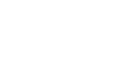 У - удельный вес обучающихся в современных условиях от общего числа учащихся (создано от 80 до 100% современных условий); С – численность обучающихся в современных условиях от общего числа учащихся (создано от 80 до 100% современных условий);Ч - общая численность обучающихся общеобразовательных организаций муниципальных образований Грайворонского городского округаДанные управления образования администрации Грайворонского городского округа.Данные формы федерального статистического наблюдения 
N ОО-1 «Сведения об организации, осуществляющей подготовку по образовательным программам начального общего, основного общего, среднего общего образования» с указаниями по ее заполнению, утвержденной Приказом Росстата от 17 августа 2016 года № 429 (далее - форма N ОО-1)Данные управления образования администрации Грайворонского городского округаЕжегодно4Удельный вес численности обучающихся по программам общего образования, участвующих в олимпиадах и конкурсах различного уровня, в общей численности обучающихся по программам общего образования, %процентП=ЧндоХ100:Чв П – планируемый показатель Чндо - численности обучающихся по программам общего образования, участвующих в олимпиадах и конкурса различного уровня Чв – общая численность обучающихся, получающих услуги в сфере общего образованияДанные управления образования администрации Грайворонского городского округаЕжегодно5Доля детей, охваченных дополнительными образовательными программами, в общей численности детей и молодежи от 5 до 18 лет, %процентП=ОдоХ100:Чтмо П – планируемый показатель; Одо – общая численность детей и молодёжи в возрасте от 5 до 18 лет Одомб – численность детей и молодёжи в возрасте от 5 до 18 лет, охваченных дополнительными образовательными программами (финансирование в пределах средств бюджета муниципального образования)Данные РСЭМ. Данные государственной статистики (форма № 1-ДОП)Ежеквартально6Удельный вес численности обучающихся по дополнительным образовательным программам, участвующих в олимпиадах и конкурса различного уровня, в общей численности обучающихся по дополнительным образовательным программам, %процентП=ЧндоХ100:Чв П – планируемый показатель Чндо - численности обучающихся по дополнительным образовательным программам, участвующих в олимпиадах и конкурса различного уровня Чв – общая численность детей и молодежи в возрасте от 5 до 18 лет, проживающих на территории городского округа и получающих услуги в сфере дополнительного образованияДанные управления образования администрации Грайворонского городского округаЕжеквартально7Доля образовательных учреждений, в которых внедрены коллегиальные органы управления с участием общественности (родители, работодатели), наделенные полномочиями по принятию решений по стратегическим вопросам образовательной и финансово-хозяйственной деятельности, %процент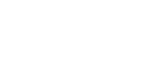 Д - доля образовательных организаций, в которых внедрены коллегиальные органы управления с участием общественности (родители, работодатели), наделенные полномочиями по принятию решений по стратегическим вопросам образовательной и финансово-хозяйственной деятельности; К – количество образовательных организаций, в которых внедрены коллегиальные органы управления с участием общественности (родители, работодатели), наделенные полномочиями по принятию решений по стратегическим вопросам образовательной и финансово-хозяйственной деятельности; Ч - общее количество образовательных организаций Грайворонского городского округа. Данные управления образования администрации Грайворонского городского округа. Данные формы N 00-1Ведомственный мониторингЕжегодно, в срок до 15-го февраля года, следующего за отчетным годомПодпрограмма 1 «Развитие дошкольного образования»Подпрограмма 1 «Развитие дошкольного образования»Подпрограмма 1 «Развитие дошкольного образования»Подпрограмма 1 «Развитие дошкольного образования»Подпрограмма 1 «Развитие дошкольного образования»Подпрограмма 1 «Развитие дошкольного образования»1Доля детей, зарегистрированных на получение услуг дошкольного образования и не обеспеченных данными услугами, в общей численности детей дошкольного возраста, %ПроцентыP = А/В х 100% , где:A  - численность детейзарегистрированных наполучение услугдошкольного образованияв текущем году;B - численность населения Грайворонского городского округаБелгородской областидошкольного возраста.Ежемесячные данныеединого информационногоресурса по учету детей назачисление в дошкольныеобразовательныеорганизации. Данныетерриториального органафедеральной службгосударственнойстатистики поБелгородской областиВедомственныймониторингЕжегодно, всрок до 15-гофевраля года,следующего заотчетнымгодом2Удельный вес воспитанников дошкольных образовательных организаций, обучающихся, по программам, соответствующим федеральным государственным образовательным стандартам дошкольного образования, в общей численности воспитанников дошкольных образовательных организаций, в %ПроцентыP = А/В х 100% , где:A  - численность детей,осваивающих программыдошкольного образования,соответствующиефедеральномугосударственномуобразовательномустандарту дошкольногообразования;B - численность детей,осваивающих программыдошкольного образования.Результаты ежегодногомониторинга условийреализации федеральногогосударственногостандарта дошкольногообразования.Ежемесячные данныеединого информационногоресурса по учету детей назачисление в дошкольныеобразовательныеорганизацииВедомственныймониторингЕжегодно, всрок до 15-гофевраля года,следующего заотчетнымгодом3Охват детей дошкольным образованием в общем количестве детей 1-6 лет, %ПроцентыР = (А-В)/С, где: А - Детское население в возрасте 1-6 лет, проживающее в Грайворонском городском округе; В- Дети в возрасте 5-6 лет, обучающиеся в школе; С- Численность обучающихся муниципальных организаций дошкольного образования;данные Белгородстата (раздел «Муниципальная статистика» – «Показатели для подготовки докладов глав муниципальных образований об эффективности деятельности ОМСУ за отчетный год» на сайте http:belg.gks.ruВедомственныймониторингЕжегодно, всрок до 15-гофевраля года,следующего заотчетнымгодом4Доля детей старшего дошкольного возраста (от 5 до 7 лет), обеспеченных доступными качественными услугами предшкольного образования, %ПроцентыP = А/В х 100% , где:A  - численность детей, осваивающих программыдошкольного образования; B - численность детей дошкольного возраста Грайворонского городского округаДанныетерриториального органафедеральной службгосударственнойстатистики поБелгородской областиВедомственныймониторингЕжегодно, всрок до 15-гофевраля года,следующего заотчетнымгодом5Доля граждан, воспользовавшихся правом на получение компенсации части родительской платы, от общей численности граждан, претендующих на указанное право, %ПроцентыР= А/В х 100%, где: А- численность граждан, претендующих на получение компенсации части родительской платы; В – численность граждан, воспользовавшихся правом на получение компенсации части родительской платы; «Получение субвенции на выплату компенсации части родительской платы за присмотр и уход за детьми в образовательных организациях, реализующих образовательную программу дошкольного образования»Данные управления образования администрации Грайворонского городского округаЕжегодно, всрок до 15-гофевраля года,следующего заотчетнымгодом6Численность детей, обучающихся по программам дошкольного образования, чел.количество детей Численность детей,осваивающих программыдошкольного образованияЕжемесячные данныеединого инф ормационногоресурса по учету детей назачисление в дошкольныеобразовательныеорганизации. Данные управления образования администрации Грайворонского городского округасрок до 5-го числа ежемесячно 7Средняя наполняемость групп дошкольного образования, чел.Количество человекА/В= С, где А - численность воспитанников;В - количество группДанные управления образования администрации Грайворонского городского округаЕжегодноПодпрограмма 2 «Развитие общего образования»Подпрограмма 2 «Развитие общего образования»Подпрограмма 2 «Развитие общего образования»Подпрограмма 2 «Развитие общего образования»Подпрограмма 2 «Развитие общего образования»Подпрограмма 2 «Развитие общего образования»1Удельный вес обучающихся в современных условиях от общего числа учащихся (создано от 80% до 100% современных условий),%процентУ - удельный вес обучающихся в современных условиях от общего числа учащихся (создано от 80 до 100% современных условий); С – численность обучающихся в современных условиях от общего числа учащихся (создано от 80 до 100% современных условий);Ч - общая численность обучающихся общеобразовательных организаций муниципальных образований Грайворонского городского округаДанные управления образования администрации Грайворонского городского округа.Данные формы федерального статистического наблюдения 
N ОО-1 «Сведения об организации, осуществляющей подготовку по образовательным программам начального общего, основного общего, среднего общего образования» с указаниями по ее заполнению, утвержденной Приказом Росстата от 17 августа 2016 года № 429 (далее - форма N ОО-1)Данные управления образования администрации Грайворонского городского округаЕжегодно2Удельный вес численности обучающихся по программам общего образования, участвующих в олимпиадах и конкурсах различного уровня, в общей численности обучающихся по программам общего образования, %процентП=ЧндоХ100:Чв П – планируемый показатель Чндо - численности обучающихся по программам общего образования, участвующих в олимпиадах и конкурса различного уровня Чв – общая численность обучающихся, получающих услуги в сфере общего образованияДанные управления образования администрации Грайворонского городского округаЕжегодно3Количество созданных Центров для одаренных детей (нарастающим итогом)единицаФактическое количество ОУ, где созданы центры одаренных детей Подтверждающими документами являются распорядительные акты управления образования администрации Грайворонского городского округа и общеобразовательных учреждений. Данные управления образования администрации Грайворонского городского округаЕжегодно4Количество организаций, принявших участие в региональном конкурсе на лучшую организацию спортивно-массовой и физкультурно-оздоровительной работы в образовательных организациях области, ед.единицаОУ, рекомендованное управлением образования администрации Грайворонского городского округа. Подтверждающими документами являются распорядительные акты управления образования администрации Грайворонского городского округа .Данные управления образования администрации Грайворонского городского округаЕжегодно5Доля обучающихся, систематически занимающихся физической культурой и спортом, %процент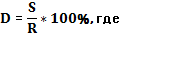 D - Доля школьников, систематически занимающихся физической культурой и спортом.S – количество школьников, систематически занимающихся физической культурой и спортом  (чел);R – общее количество обучающихся, (чел).Данные управления образования администрации Грайворонского городского округа по результатам мониторингаЕжегодно6Доля школьников первых классов общеобразовательных организаций, в которых реализуется раннее обучение иностранному языку, %процентП=ЧнроХ100:Чв П – планируемый показатель Чнро – численность обучающихся 1 классов, охваченных обучением инстраннному языку, Чв – общая численность обучающихся 1 классов, получающих услуги в сфере общего образованияДанные управления образования администрации Грайворонского городского округаЕжегодно7Удельный вес учащихся общеобразовательных организаций, обучающихся в профильных классах на третьем уровне образования, %процентП=ЧнпоХ100:Чв П – планируемый показатель Чнпо - численность обучающихся, получающих услуги профильного обученияЧв – общая численность обучающихся 10-11 классов, получающих услуги общего образования.Подтверждающими документами являются распорядительные акты управления образования администрации Грайворонского городского округа и общеобразовательных учреждений. Заявления обучающихсяДанные управления образования администрации Грайворонского городского округаЕжегодно8Удельный вес общеобразовательных организациях, реализующих модели профильного обучения на основе индивидуальных учебных планов, %процентП=ЧнпоХ100:Чв П – планируемый показатель Чнпо - численность обучающихся, получающих услуги профильного обученияЧв – общая численность обучающихся 10-11 классов, получающих услуги общего образования.Подтверждающими документами являются распорядительные акты управления образования администрации Грайворонского городского округа и общеобразовательных учреждений. Заявления обучающихсяДанные управления образования администрации Грайворонского городского округаЕжегодно9Доля школьников, обучающихся по программам, построенным с использованием сетевых форм организации учебного процесса, %процентD - Доля школьников, обучающихся по программам, построенным с использованием сетевых форм организации учебного процесса, %S – количество школьников, обучающихся по программам, построенным с использованием сетевых форм организации учебного процесса (чел);R – общее количество обучающихся, (чел).Данные управления образования администрации Грайворонского городского округаЕжегодно10Доля школьников, получивших более 50 % от максимального балла за выполнение олимпиадных работ в ходе муниципального этапа всероссийской олимпиады школьников (от общего количества участников), %%П=ОдоХ100:Чтмо П – планируемый показатель; Одо – общая численность обучающихся 7-11 классов, участников муниципального этапа, получивших более 50 % от максимального балла за выполнение олимпиадных работ в ходе муниципального этапа всероссийской олимпиады школьников Одо – численность обучающихся участников муниципального этапа,Данные управления образования администрации Грайворонского городского округаЕжегодно11Численность детей, обучающихся по программам общего образования в муниципальных общеобразовательных организациях, челчелДанные управления образования администрации Грайворонского городского округаЕжегодноПодпрограмма 3 «Развитие дополнительного образования детей»Подпрограмма 3 «Развитие дополнительного образования детей»Подпрограмма 3 «Развитие дополнительного образования детей»Подпрограмма 3 «Развитие дополнительного образования детей»Подпрограмма 3 «Развитие дополнительного образования детей»Подпрограмма 3 «Развитие дополнительного образования детей»1Доля детей, охваченных дополнительными образовательными программами, в общей численности детей и молодежи от 5 до 18 лет, %%П=ОдоХ100:Чтмо П – планируемый показатель; Одо – общая численность детей и молодёжи в возрасте от 5 до 18 лет Одомб – численность детей и молодёжи в возрасте от 5 до 18 лет, охваченных дополнительными образовательными программами (финансирование в пределах средств бюджета муниципального образования)Данные РСЭМ. Данные государственной статистики (форма № 1-ДОП)Ежеквартально2Удельный вес численности обучающихся по дополнительным образовательным программам, участвующих в олимпиадах и конкурса различного уровня, в общей численности обучающихся по дополнительным образовательным программам, %%П=ЧндоХ100:Чв П – планируемый показатель Чндо - численности обучающихся по дополнительным образовательным программам, участвующих в олимпиадах и конкурса различного уровня Чв – общая численность детей и молодежи в возрасте от 5 до 18 лет, проживающих на территории городского округа и получающих услуги в сфере дополнительного образованияДанные управления образования администрации Грайворонского городского округаЕжеквартально3Удельный вес детей в возрасте 7-18 лет, являющихся членами общественных организаций, %%П=ЧндоХ100:Чв П – планируемый показатель Чндо - численности обучающихся в возрасте 7-18 лет, являющихся членами общественных организаций Чв – общая численность детей и молодежи в возрасте от 5 до 18 лет, проживающих на территории городского округа и получающих услуги в сфере дополнительного образованияДанные управления образования администрации Грайворонского городского округаЕжеквартально4Удельный вес несовершеннолетних, совершивших правонарушения и преступления, %%П=ЧндоХ100:Чв П – планируемый показатель Чндо - численности несовершеннолетних, совершивших правонарушения и преступления Чв – общая численность детей и молодежи в возрасте от 5 до 18 лет, проживающих на территории городского округа и получающих услуги в сфере дополнительного образованияДанные управления образования администрации Грайворонского городского округаДанные УУП и ПДН ОМВД России по Грайворонскому городскому округуЕжеквартально5Численность детей, обучающихся по программам дополнительного образования (в кружках и секциях различной направленности), чел.чел. Фактическое количество детей, обучающихся по программам дополнительного образования (в кружках и секциях различной направленности)Данные управления образования администрации Грайворонского городского округаЕжеквартально6Доля детей, ставших победителями и призерами областных, всероссийских, международных конкурсов, в общей численности детей, участвующих в указанных конкурсах, %%П=Ч(тм) / ЧД х 100, где П – планируемый показатель ЧД – общая численность детей, участвующих в указанных конкурсах Ч(тм) – число детей, ставших победителями и призерами областных, всероссийских, международных конкурсовДанные управления образования администрации Грайворонского городского округаЕжеквартально7Доля учреждений дополнительного образования детей, оснащенных современным лабораторным и спортивным оборудованием, %%П=Ч(тм) / ЧД х 100, где П – планируемый показательЧД – общая численность учреждений дополнительного образования детей Ч(тм) – число учреждений дополнительного образования детей, оснащенных современным лабораторным и спортивным оборудованиемДанные управления образования администрации Грайворонского городского округаЕжеквартально8Средняя наполняемость групп в организациях дополнительного образования, чел. Средняя наполняемость групп в организациях дополнительного образования, чел.чел.П=ЧГ / ЧД х 100, где П – планируемый показатель ЧД – общая численность детей, участвующих в группах ЧГ – количество групп в организациях дополнительного образованияДанные управления образования администрации Грайворонского городского округаЕжеквартально9Доля детей в возрасте от 5 до 18 лет, имеющих право на получение дополнительного образования в рамках системы персонифицированного финансирования в общей численности детей в возрасте от 5 до 18 лет, %%d/f*100, где: d-Число детей в возрасте от 5 до 18 лет, использующих сертификаты дополнительного образования; f-общая численность детей и молодежи в возрасте от 5 до 18 лет.единовременное обследование2 раз в годПодпрограмма 4 "Развитие системы оценки качества образования"Подпрограмма 4 "Развитие системы оценки качества образования"Подпрограмма 4 "Развитие системы оценки качества образования"Подпрограмма 4 "Развитие системы оценки качества образования"Подпрограмма 4 "Развитие системы оценки качества образования"Подпрограмма 4 "Развитие системы оценки качества образования"1Доляобразовательныхорганизаций, вкоторых внедреныколлегиальные органыуправления сучастиемобщественности(родители,работодатели),наделенныеполномочиями попринятию решений постратегическимвопросамобразовательной ифинансово-хозяйственнойдеятельностипроцентД - доля образовательных организаций, в которых внедрены коллегиальные органы управления с участием общественности (родители, работодатели), наделенные полномочиями по принятию решений по стратегическим вопросам образовательной и финансово-хозяйственной деятельности; К – количество образовательных организаций, в которых внедрены коллегиальные органы управления с участием общественности (родители, работодатели), наделенные полномочиями по принятию решений по стратегическим вопросам образовательной и финансово-хозяйственной деятельности; Ч - общее количество образовательных организаций Грайворонского городского округа. Данные управления образования администрации Грайворонского городского округа. Данные формы N 00-1Ведомственный мониторингЕжегодно, в срок до 15-го февраля года, следующего за отчетным годом2Доля мероприятийнезависимой оценкикачества подготовкиобучающихся, которыепроведены сиспользованиемавтоматическойинформационнойсистемы, от общегоколичествамероприятийпроцент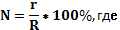 N - доля мероприятий независимой оценки качества подготовки обучающихся, которые проведены с использованием автоматической информационной системы; r – количество мероприятий независимой оценки качества подготовки обучающихся, которые проведены с использованием автоматической информационной системы;R - общее количество проведенных мероприятий в рамках независимой оценки качества подготовки обучающихся.Данные департамента образования Белгородской области (распорядительные акты департамента образования Белгородской области, аналитическая информация о результатах оценочных процедур)Ведомственный мониторингЕжегодно, в срок до 15-го февраля года, следующего за отчетным годом3Отношение среднего балла ЕГЭ (в расчете на 1 предмет) в 10 % школ с лучшими результатами ЕГЭ к среднему баллу ЕГЭ (в расчете на 1 предмет) в 10 % школ с худшими результатами ЕГЭ, % (по обязательным предметам)процент где: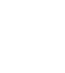 СР - Отношение среднего балла ЕГЭ (в расчете на 1 предмет) в 10 % школ с лучшими результатами ЕГЭ к среднему баллу ЕГЭ (в расчете на 1 предмет) в 10 % школ с худшими результатами ЕГЭ, % (по обязательным предметам)Л- среднее значение количества баллов по ЕГЭ (в расчете на один предмет), полученных выпускниками, завершившими обучение по образовательным программам среднего общего образования, 10% образовательных организаций, реализующих образовательные программы среднего общего образования, с лучшими результатами ЕГЭ (база данных результатов ЕГЭ);Х - среднее значение количества баллов по ЕГЭ (в расчете на один предмет), полученных выпускниками, завершившими обучение по образовательным программам среднего общего образования, 10% образовательных организаций, реализующих образовательные программы среднего общего образования, с худшими результатами ЕГЭ (база данных результатов ЕГЭ).Результаты ГИАЕжегодно4Доля школьников, обучающихся по программам, построенным с использованием сетевых форм организации учебного процесса, %процентD - Доля школьников, обучающихся по программам, построенным с использованием сетевых форм организации учебного процесса, %S – количество школьников, обучающихся по программам, построенным с использованием сетевых форм организации учебного процесса (чел);R – общее количество обучающихся, (чел).Данные управления образования администрации Грайворонского городского округаЕжегодно5Доля общеобразовательных организаций, в которых используются информационные технологии для автоматизации процессов управления общеобразовательной организацией (перешедших на электронный дневник, на электронный журнал, на электронную учительскую, предоставляющих некоторые образовательные услуги в электронном виде (запись в школу, ответы на обращения и др.), %процент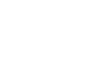 И - Доля общеобразовательных организаций, в которых используются информационные технологии для автоматизации процессов управления общеобразовательной организацией (перешедших на электронный дневник, на электронный журнал, на электронную учительскую, предоставляющих некоторые образовательные услуги в электронном виде (запись в школу, ответы на обращения и др.), %ИТ – количество общеобразовательных учреждений, в которых используются информационные технологии для автоматизации процессов управления общеобразовательной организацией;ОУ – общее число общеобразовательных учреждений.Подтверждающими документами являются данные регионального портала «Виртуальная школа»Данные управления образования администрации Грайворонского городского округаЕжегодно6Доля муниципальных общеобразовательных организаций, соответствующих современным требованиям обучения, в общем количестве муниципальных общеобразовательных организаций, %процент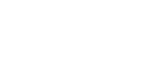 У - удельный вес обучающихся в современных условиях от общего числа учащихся (создано от 80 до 100% современных условий); С – численность обучающихся в современных условиях от общего числа учащихся (создано от 80 до 100% современных условий);Ч - общая численность обучающихся общеобразовательных организаций муниципальных образований Белгородской области.Данные управления образования администрации Грайворонского городского округа.Данные формы федерального статистического наблюдения 
N ОО-1 «Сведения об организации, осуществляющей подготовку по образовательным программам начального общего, основного общего, среднего общего образования»с указаниями по ее заполнению, утвержденной Приказом Росстата от 17 августа 2016 года № 429 (далее - форма N ОО-1)Данные управления образования администрации Грайворонского городского округаЕжегодно7Численность учащихся, приходящихся на 1 компьютер, чел.человек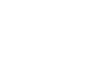 Ч - Численность учащихся, приходящихся на 1 компьютер, челШ – количество обучающихся в общеобразовательных учреждениях;К – количество компьютеров в общеобразовательных учреждениях.Подтверждающими документами являются данные формы федерального статистического наблюдения
 N ОО-1 «Сведения об организации, осуществляющей подготовку по образовательным программам начального общего, основного общего, среднего общего образования» с указаниями по ее заполнению, утвержденной Приказом Росстата от 17 августа 2016 года № 429 (далее - форма N ОО-1)Данные управления образования администрации Грайворонского городского округаЕжегодно8Количество уровней образования, на которых реализуются механизмы региональной системы оценки качества, ед.единицаКол-во УО = УДОО +УНОО + УООО + УСОО,где:Кол-во УО - сумма уровней образования, охваченных процедурами оценки качества образования (рейтингование, мониторинговые исследования, федеральные или региональные оценочные процедуры); УДОО – уровень дошкольного общего образования;УНОО – уровень начального общего образования;УООО - уровень основного общего образования;УСОО - уровень среднего общего образования.Подтверждающими документами являются распорядительные акты департамента образования Белгородской области, утвержденные положения об оценке качества образования, статистическая информация о результатах мониторинговых исследованийДанные управления образования администрации Грайворонского городского округаЕжегодно№ п/пВид нормативного правового актаОсновные положения нормативного правового актаОтветственный исполнитель, соисполнители, участникиОжидаемые сроки принятия12345Муниципальная программа «Развитие образования Грайворонского городского округа»Муниципальная программа «Развитие образования Грайворонского городского округа»Муниципальная программа «Развитие образования Грайворонского городского округа»Муниципальная программа «Развитие образования Грайворонского городского округа»Муниципальная программа «Развитие образования Грайворонского городского округа»1Постановление администрации Грайворонского районаот 20 ноября 2014 года № 665 «Об утверждении муниципальной программы Грайворонского района «Развитие образования Грайворонского района 
2015-2020 годы»Управление образованияЕжегодно (по мере необходимости)2Постановление администрации Грайворонского районаот 12 марта 2018 года № 83 «О внесении изменений в постановление администрации муниципального района «Грайворонский район» Белгородской области от 20 ноября 2014 года № 665 «Об утверждении муниципальной программы Грайворонского района «Развитие образования Грайворонского района 2015-2020 годы»Управление образованияЕжегодно (по мере необходимости)3Постановление администрации Грайворонского районаот 30 ноября 2018 года № 458 «О внесении изменений в постановление администрации муниципального района «Грайворонский район» Белгородской области от 20 ноября 2014 года № 665 «Об утверждении муниципальной программы Грайворонского района «Развитие образования Грайворонского района 2015-2020 годы»Управление образованияЕжегодно (по мере необходимости)4Постановление администрации Грайворонского районаот 27 июня 2019 года № 351 «О внесении изменений в постановление администрации муниципального района «Грайворонский район» Белгородской области от 20 ноября 2014 года № 665 «Об утверждении муниципальной программы Грайворонского района «Развитие образования Грайворонского района 2015-2020 годы»Управление образованияЕжегодно (по мере необходимости)Подпрограмма «Развитие дошкольного образования»Подпрограмма «Развитие дошкольного образования»Подпрограмма «Развитие дошкольного образования»Подпрограмма «Развитие дошкольного образования»Подпрограмма «Развитие дошкольного образования»Основное мероприятие 1.1 «Получение субвенции на обеспечение государственных гарантий реализации прав граждан на получение общедоступного и бесплатного дошкольного образования в муниципальных дошкольных образовательных организациях»Основное мероприятие 1.3 «Обеспечение деятельности (оказания услуг) муниципальных учреждений (организаций)»Основное мероприятие 1.1 «Получение субвенции на обеспечение государственных гарантий реализации прав граждан на получение общедоступного и бесплатного дошкольного образования в муниципальных дошкольных образовательных организациях»Основное мероприятие 1.3 «Обеспечение деятельности (оказания услуг) муниципальных учреждений (организаций)»Основное мероприятие 1.1 «Получение субвенции на обеспечение государственных гарантий реализации прав граждан на получение общедоступного и бесплатного дошкольного образования в муниципальных дошкольных образовательных организациях»Основное мероприятие 1.3 «Обеспечение деятельности (оказания услуг) муниципальных учреждений (организаций)»Основное мероприятие 1.1 «Получение субвенции на обеспечение государственных гарантий реализации прав граждан на получение общедоступного и бесплатного дошкольного образования в муниципальных дошкольных образовательных организациях»Основное мероприятие 1.3 «Обеспечение деятельности (оказания услуг) муниципальных учреждений (организаций)»Основное мероприятие 1.1 «Получение субвенции на обеспечение государственных гарантий реализации прав граждан на получение общедоступного и бесплатного дошкольного образования в муниципальных дошкольных образовательных организациях»Основное мероприятие 1.3 «Обеспечение деятельности (оказания услуг) муниципальных учреждений (организаций)»Постановление Правительства Белгородской областиОт 30 декабря 2013 года № 565-пп «Об утверждении нормативов расходов и порядка перечисления местным бюджетам субвенций из областного бюджета на обеспечение государственных гарантий реализации прав на получение общедоступного и бесплатного дошкольного образования в дошкольных образовательных организациях»Департамент образования Белгородской областиЕжегодно (по мере необходимости) Постановление Правительства Белгородской областиот 30 ноября 2006 года № 236-пп «Об утверждении Методики формирования системы оплаты труда и стимулирования работников государственных общеобразовательных организаций Белгородской области и муниципальных общеобразовательных организаций, реализующих программы начального общего, основного общего, среднего общего образования»Департамент образования Белгородской областиЕжегодно (по мере необходимости) Решение муниципального совета Грайворонского районаот 27 июля 2017 года №381 «Об утверждении Положения об оплате труда работников (кроме педагогических) муниципальных дошкольных образовательных групп на базе муниципальных общеобразовательных учреждений Грайворонского района Белгородской области» Управление образования администрации Грайворонского городского округаЕжегодно (по мере необходимости) Основное мероприятие 1.2 «Получение субвенции на выплату компенсации части родительской платы за присмотр и уход за детьми, реализующих образовательную программу дошкольного образования»Основное мероприятие 1.2 «Получение субвенции на выплату компенсации части родительской платы за присмотр и уход за детьми, реализующих образовательную программу дошкольного образования»Основное мероприятие 1.2 «Получение субвенции на выплату компенсации части родительской платы за присмотр и уход за детьми, реализующих образовательную программу дошкольного образования»Основное мероприятие 1.2 «Получение субвенции на выплату компенсации части родительской платы за присмотр и уход за детьми, реализующих образовательную программу дошкольного образования»Основное мероприятие 1.2 «Получение субвенции на выплату компенсации части родительской платы за присмотр и уход за детьми, реализующих образовательную программу дошкольного образования»Постановление Правительства Белгородской областиот 19 ноября 2018 г. № 416-пп «Об установлении среднего размера родительской платы за присмотр и уход за детьми в государственных и муниципальных образовательных организациях, реализующих образовательные программы дошкольного образования, в Белгородской области в 2019 году» Департамент образования Белгородской областиЕжегодно (по мере необходимости) Постановление администрации Грайворонского районаот 28 декабря 2018 года « Об установлении среднего размера родительской платы за присмотр и уход за детьми в муниципальных образовательных организациях, реализующих образовательные программы дошкольного образования, в Грайворонском городском округе в 2019 году»Управление образования администрации Грайворонского городского округаЕжегодно (по мере необходимости)Постановление Правительства Белгородской областиот 16 декабря 2019 г. № 568-пп «Об установлении среднего размера родительской платы за присмотр и уход за детьми в государственных и муниципальных образовательных организациях, реализующих образовательные программы дошкольного образования, в Белгородской области в 2020 году» Департамент образования Белгородской областиЕжегодно (по мере необходимости) Постановление администрации Грайворонского районаот 28 декабря 2019 года « Об установлении среднего размера родительской платы за присмотр и уход за детьми в муниципальных образовательных организациях, реализующих образовательные программы дошкольного образования, в Грайворонском городском округе в 2020 году»Управление образования администрации Грайворонского городского округаЕжегодно (по мере необходимости)Подпрограмма «Развитие общего образования»Подпрограмма «Развитие общего образования»Подпрограмма «Развитие общего образования»Подпрограмма «Развитие общего образования»Подпрограмма «Развитие общего образования»Основное мероприятие 2.1 «Получение субвенции на реализацию государственного стандарта общего образования»Основное мероприятие 2.4 «Обеспечение деятельности (оказания услуг) муниципальных учреждений (организаций)»Основное мероприятие 2.1 «Получение субвенции на реализацию государственного стандарта общего образования»Основное мероприятие 2.4 «Обеспечение деятельности (оказания услуг) муниципальных учреждений (организаций)»Основное мероприятие 2.1 «Получение субвенции на реализацию государственного стандарта общего образования»Основное мероприятие 2.4 «Обеспечение деятельности (оказания услуг) муниципальных учреждений (организаций)»Основное мероприятие 2.1 «Получение субвенции на реализацию государственного стандарта общего образования»Основное мероприятие 2.4 «Обеспечение деятельности (оказания услуг) муниципальных учреждений (организаций)»Основное мероприятие 2.1 «Получение субвенции на реализацию государственного стандарта общего образования»Основное мероприятие 2.4 «Обеспечение деятельности (оказания услуг) муниципальных учреждений (организаций)»Закон Белгородской областиОт 20 декабря 2004 г. № 160 «О нормативах расходов на реализацию основных общеобразовательных программ»Департамент образования Белгородской областиЕжегодно (по мере необходимости) Постановление администрации Грайворонского районаот 27 декабря 2017 года № 529 «О внедрении Методики формирования системы оплаты труда и стимулирования работников государственных общеобразовательных организаций Белгородской области и муниципальных общеобразовательных организаций, реализующих программы начального общего, основного общего, среднего (полного) общего образования» Управление образования администрации Грайворонского городского округаЕжегодно (по мере необходимости) Постановление Правительства Белгородской областиот 30 сентября 2019 года № 421-пп «Об утверждении Методики формирования системы оплаты труда и стимулирования работников государственных общеобразовательных организаций Белгородской области и муниципальных общеобразовательных организаций, реализующих программы начального общего, основного общего, среднего общего образования»Департамент образования Белгородской областиЕжегодно (по мере необходимости) Основное мероприятие 2.3 «Выплата денежного вознаграждения за выполнение функций классного руководителя педагогическим работникам муниципальных образовательных учреждений»Основное мероприятие 2.3 «Выплата денежного вознаграждения за выполнение функций классного руководителя педагогическим работникам муниципальных образовательных учреждений»Основное мероприятие 2.3 «Выплата денежного вознаграждения за выполнение функций классного руководителя педагогическим работникам муниципальных образовательных учреждений»Основное мероприятие 2.3 «Выплата денежного вознаграждения за выполнение функций классного руководителя педагогическим работникам муниципальных образовательных учреждений»Основное мероприятие 2.3 «Выплата денежного вознаграждения за выполнение функций классного руководителя педагогическим работникам муниципальных образовательных учреждений»Постановление Правительства Белгородской областиОт 30 декабря 2013 года № 554-пп «О порядке и условиях выплаты вознаграждения за выполнение функций классного руководителя педагогическим работникам государственных и муниципальных образовательных организаций Белгородской областиДепартамент образования Белгородской областиЕжегодно (по мере необходимости)Основное мероприятие 2.5. «Капитальный ремонт объектов социальной сферы»Основное мероприятие 2.5. «Капитальный ремонт объектов социальной сферы»Основное мероприятие 2.5. «Капитальный ремонт объектов социальной сферы»Основное мероприятие 2.5. «Капитальный ремонт объектов социальной сферы»Основное мероприятие 2.5. «Капитальный ремонт объектов социальной сферы»Постановление Правительства Белгородской областиО внесении изменений в постановление Правительства Белгородской области от 19 октября 2015 года № 373-пп «Об утверждении пообъектного перечня строительства, реконструкции и капитального ремонта объектов социальной сферы и развития жилищно-коммунальной инфраструктуры Белгородской области на 2016 - 2018 годы»Департамент
строительства и
транспорта
Белгородской
областиЕжегодно (по мере необходимости)Постановление Правительства Белгородской областиО внесении изменений в постановление Правительства Белгородской области от 7 ноября 2016 года № 387-пп «Об утверждении пообъектного перечня строительства, реконструкции и капитального ремонта объектов социальной сферы и развития жилищно-коммунальной инфраструктуры Белгородской области на 2017 - 2019 годы»Департамент
строительства и
транспорта
Белгородской
областиЕжегодно (по мере необходимости)Постановление Правительства Белгородской областиО внесении изменений в постановление Правительства Белгородской области от 18 декабря 2017 года № 496-пп «Об утверждении пообъектного перечня строительства, реконструкции и капитального ремонта объектов социальной сферы и развития жилищно-коммунальной инфраструктуры Белгородской области на 2018 - 2020 годы»Департамент
строительства и
транспорта
Белгородской
областиЕжегодно (по мере необходимости)Постановление Правительства Белгородской областиПостановление Правительства Белгородской области от 10.03.2020 № 80-пп «О внесении изменений в постановление Правительства Белгородской области 
от 16 декабря 2019 года № 574-пп»Департамент
строительства и
транспорта
Белгородской
областиЕжегодно (по мере необходимости)Подпрограмма «Развитие дополнительного образования детей»Подпрограмма «Развитие дополнительного образования детей»Подпрограмма «Развитие дополнительного образования детей»Подпрограмма «Развитие дополнительного образования детей»Подпрограмма «Развитие дополнительного образования детей»Основное мероприятие 3.1 «Обеспечение деятельности (оказания услуг) муниципальных учреждений (организаций)»Основное мероприятие 3.1 «Обеспечение деятельности (оказания услуг) муниципальных учреждений (организаций)»Основное мероприятие 3.1 «Обеспечение деятельности (оказания услуг) муниципальных учреждений (организаций)»Основное мероприятие 3.1 «Обеспечение деятельности (оказания услуг) муниципальных учреждений (организаций)»Основное мероприятие 3.1 «Обеспечение деятельности (оказания услуг) муниципальных учреждений (организаций)»1Постановление администрации Грайворонского районаот 14 мая 2019 года № 265-п «Об утверждении Методики формирования системы оплаты труда и стимулирования работников организаций дополнительного образования детей, общеобразовательных организаций, имеющих структурное подразделение дополнительного образования, обеспечивающих государственные гарантии реализации прав на получение общедоступного и бесплатного дополнительного образования »Управление образования администрации Грайворонского городского округаЕжегодно (по мере необходимости)2Постановление администрации Грайворонского городского округаОт 28 мая 2020 года № 342 «О внедрении системы персонифицированного финансирования дополнительного образования детей в Грайворонском городском округе» Управление образования администрации Грайворонского городского округаЕжегодно (по мере необходимости)